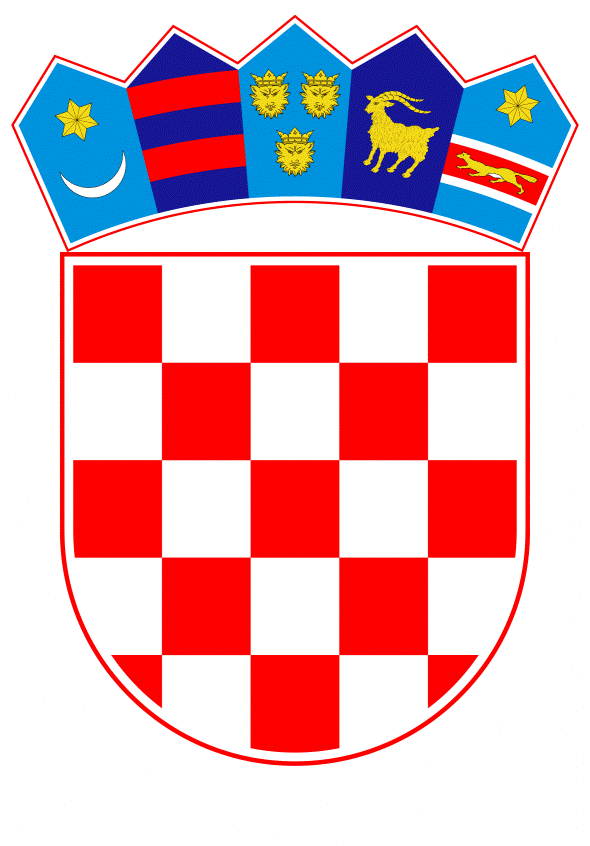 VLADA REPUBLIKE HRVATSKEZagreb, 30. lipnja 2023.MINISTARSTVO GOSPODARSTVA I ODRŽIVOG RAZVOJA___________________________________________________________________________NACRTKONAČNOG PRIJEDLOGA ZAKONA O IZMJENAMA I DOPUNAMA ZAKONA O RUDARSTVUZagreb, lipanj 2023.KONAČNI PRIJEDLOG ZAKONA O IZMJENAMA I DOPUNAMA ZAKONA O RUDARSTVUČlanak 1.U Zakonu o rudarstvu (Narodne novine, br. 56/13., 14/14., 52/18., 115/18. i 98/19.) naslov iznad članka 6. mijenja se i glasi: “Srednjoročni akt strateškog planiranja”.Članak 6. mijenja se i glasi:“Održivo gospodarenje mineralnim sirovinama iz članka 5. ovoga Zakona, osim ugljikovodika i geotermalne vode iz kojih se može koristiti akumulirana toplina u energetske svrhe, te planiranje rudarske gospodarske djelatnosti na državnoj razini utvrđuje se srednjoročnim aktom strateškog planiranja koji donosi Vlada Republike Hrvatske na prijedlog ministarstva nadležnog za rudarstvo.”Članak 2.U članku 7. stavku 1. riječi: “Strategijom gospodarenja mineralnim sirovinama” zamjenjuju se riječima: “srednjoročnim aktom strateškog planiranja iz članka 1. ovoga Zakona”.U stavku 3. riječi: “usvajanja Strategije gospodarenja mineralnim sirovinama u Hrvatskome saboru” zamjenjuju se riječima: “donošenja srednjoročnog akta strateškog planiranja iz članka 1. ovoga Zakona.”Članak 3.U članku 17. stavku 2. točka 6. briše se.Članak 4.U članku 51. stavku 4. riječi: “Strategije gospodarenja mineralnim sirovinama” zamjenjuju se riječima: “srednjoročnog akta strateškog planiranja iz članka 1. ovoga Zakona.”Članak 5.U članku 69. stavku 3. riječi: “Ako Državni inspektorat i Inspekcija zaštite okoliša utvrde” zamjenjuju se riječima: “Ako Državni inspektorat utvrdi”.Članak 6.U članku 70. stavku 1. riječi: “Ako Državni inspektorat i Inspekcija zaštite okoliša utvrde” zamjenjuju se riječima: “Ako Državni inspektorat utvrdi”.U stavku 2. riječi: “i Inspekcija zaštite okoliša” brišu se.Članak 7.U članku 78. iza riječi: “sirovina”, zarez i riječi: “odnosno pravo za izvođenje rudarskih radova za izvanrednu sanaciju prostora” brišu se.Članak 8.U članku 79. stavku 1. ispred riječi: “Ugovor” briše se oznaka stavka.Stavci 2. i 3. brišu se.Članak 9.U članku 87. stavku 1. riječi: “i Inspekciju zaštite okoliša” brišu se.U stavku 2. riječi: “Ako Državni inspektorat i Inspekcija zaštite okoliša utvrde” zamjenjuju se riječima: “Ako Državni inspektorat utvrdi”.U stavku 6. riječi: “Državni inspektorat i Inspekcija zaštite okoliša utvrde” zamjenjuju se riječima: “Državni inspektorat utvrdi”.U stavku 9. riječi: “Državni inspektorat i Inspekcija zaštite okoliša utvrde” zamjenjuju se riječima: “Državni inspektorat utvrdi”.Članak 10.U članku 88. stavku 1. riječi: “Ako Državni inspektorat i Inspekcija zaštite okoliša utvrde” zamjenjuju se riječima: “Ako Državni inspektorat utvrdi”.U stavku 2. riječi: “i Inspekcija zaštite okoliša” brišu se.Članak 11.U članku 90. stavku 1. točki 2. riječi: “i Inspekcije zaštite okoliša” brišu se.Točka 10. briše se.Dosadašnje točke 11. i 12. postaju točke 10. i 11.Članak 12.U članku 91. stavku 7. riječi: “i članka 102. stavka 4.” brišu se.Članak 13.U članku 93. točka 3. briše se.Članak 14.Naslov iznad članka 102. mijenja se i glasi: “Neaktivna eksploatacijska polja mineralnih sirovina”.Članak 102. mijenja se i glasi:“(1) Neaktivna eksploatacijska polja mineralnih sirovina su eksploatacijska polja na kojima je trajno obustavljeno izvođenje rudarskih radova, a na kojima nisu provedene mjere osiguranja radi sprječavanja nastanka opasnosti za ljude, imovinu, prirodu i okoliš i koja nisu brisana iz Registra eksploatacijskih polja mineralnih sirovina. (2) Republika Hrvatska određuje se i upisuje kao nositelj i ovlaštenik neaktivnih eksploatacijskih polja mineralnih sirovina iz stavka 1. ovoga članka.(3) Ministarstvo nadležno za rudarstvo utvrđuje se kao tijelo državne uprave nadležno za provedbu sanacije neaktivnih eksploatacijskih polja mineralnih sirovina.(4) Predstavničko tijelo jedinice lokalne samouprave dužno je donijeti odluku o sanaciji neaktivnih eksploatacijskih polja mineralnih sirovina bez eksploatacije mineralnih sirovina ili uz eksploataciju mineralnih sirovina, te istu dostaviti ministarstvu nadležnom za rudarstvo i jedinici područne (regionalne) samouprave. (5) U slučaju da predstavničko tijelo jedinice lokalne samouprave donese odluku o sanaciji neaktivnih eksploatacijskih polja mineralnih sirovina uz eksploataciju mineralnih sirovina, jedinice lokalne samouprave i jedinice područne (regionalne) samouprave dužne su planirati ta neaktivna eksploatacijska polja mineralnih sirovina u svojim prostornim planovima.(6) U slučaju da jedinice lokalne samouprave i jedinice područne (regionalne) samouprave ne postupe po odredbama iz stavka 4. i 5. ovoga članka, ministarstvo nadležno za rudarstvo dužno je iz Registra eksploatacijskih polja mineralnih sirovina brisati neaktivna eksploatacijska polja mineralnih sirovina, a sva odgovornost i teret daljnjih radnji kao i sva šteta koja bi mogla nastati bilo kome u svezi tih prostora je na jedinici lokalne samouprave.(7) U slučaju iz stavka 6. ovoga članka ministarstvo nadležno za rudarstvo donosi rješenje o brisanju eksploatacijskog polja mineralnih sirovina iz Registra eksploatacijskih polja mineralnih sirovina.(8) Protiv rješenja iz stavka 7. ovoga članka ne može se izjaviti žalba, ali se može pokrenuti upravni spor.”Članak 15.Iznad članka 103. dodaje se naslov koji glasi: “Sanacija neaktivnih eksploatacijskih polja mineralnih sirovina uz eksploataciju mineralnih sirovina”.Članak 103. mijenja se i glasi:“(1) U slučaju kad je za sanaciju neaktivnih eksploatacijskih polja mineralnih sirovina i provedbu mjera osiguranja radi sprečavanja nastanka opasnosti za ljude, imovinu, prirodu i okoliš nužno provesti eksploataciju, potrebno je ishoditi koncesiju za eksploataciju mineralnih sirovina u svrhu sanacije.(2) Postupak iz stavka 1. ovoga članka pokreće ministarstvo nadležno za rudarstvo:- po službenoj dužnosti,- na zahtjev jedinice lokalne samouprave na čijem području se nalazi neaktivno eksploatacijsko polje mineralnih sirovina,- na zahtjev fizičke osobe ili pravne osobe registrirane za istraživanje i eksploataciju mineralnih sirovina.(3) Sanacija uz eksploataciju iz stavka 1. ovoga članka ne može se provoditi u zaštićenom obalnom području mora i zakonom zaštićenim područjima.(4) Na postupak i uvjete dodjele koncesije iz stavka 1. ovoga članka odgovarajuće se primjenjuju odredbe ovoga Zakona koje uređuju dodatne istražne radove na već utvrđenim eksploatacijskim poljima mineralnih sirovina.(5) Koncesionar iz stavka 1. ovoga članka plaća naknadu za koncesiju za eksploataciju mineralnih sirovina sukladno odredbama članka 77. ovoga Zakona.(6) Sanaciju uz eksploataciju iz stavka 1. ovoga članka treba provesti u najkraćem mogućem roku.(7) Rok iz stavka 6. ovoga članka utvrdit će se sukladno lokacijskoj dozvoli ishođenoj od nadležnog tijela za prostorno uređenje.(8) U postupku ishođenja lokacijske dozvole za sanaciju uz eksploataciju iz stavka 1. ovoga članka, ministarstvo nadležno za rudarstvo daje mišljenje o roku i opsegu sanacije uz eksploataciju.”Članak 16.Naslov iznad članka 104. mijenja se i glasi: “Sanacija neaktivnih eksploatacijskih polja mineralnih sirovina bez eksploatacije mineralnih sirovina”.Članak 104. mijenja se i glasi:“(1) Za sanaciju neaktivnih eksploatacijskih polja mineralnih sirovina bez eksploatacije mineralnih sirovina u cilju provedbe mjera osiguranja radi sprječavanja nastanka opasnosti za ljude, imovinu, prirodu i okoliš (u daljnjem tekstu: tehnička sanacija), a koji zahvat nema za posljedicu promjenu stanja sastavnica prostora, ministarstvo nadležno za rudarstvo pokreće postupak na zahtjev jedinice lokalne samouprave na čijem području se nalazi neaktivno eksploatacijsko polje.(2) Novčana sredstva za provedbu tehničke sanacije osigurava ministarstvo nadležno za rudarstvo.(3) Zahtjev jedinice lokalne samouprave iz stavka 1. ovoga članka obvezno sadrži:- prostorni obuhvat rudarskih radova unutar neaktivnih eksploatacijskih polja mineralnih sirovina na kojima je potrebno provesti tehničku sanaciju,- mišljenje tijela nadležnog za zaštitu okoliša i prirode, te za prostorno uređenje jedinice područne (regionalne) samouprave na čijem se području nalazi neaktivno eksploatacijsko polje mineralnih sirovina, glede mogućnosti provedbe tehničke sanacije,- podatke o vlasništvu na zemljišnim česticama (u daljnjem tekstu: nekretninama) na kojima se planira provesti tehnička sanacija.(4) Ministarstvo nadležno za rudarstvo, ovisno o lokaciji neaktivnog eksploatacijskog polja mineralnih sirovina, dužno je zatražiti posebne uvjete, ograničenja i suglasnosti od tijela državne uprave, pravnih osoba s javnim ovlastima, vlasnika nekretnina na kojima se planira provesti tehnička sanacija, a posebice od tijela državne uprave nadležnih za zaštitu okoliša i prirode, te za prostorno uređenje.(5) Ako se tijela i/ili osobe iz stavka 4. ovoga članka ne očituju u roku od 60 dana, smatra se da su tijela i/ili osobe suglasne s provedbom tehničke sanacije te da nemaju posebnih uvjeta i ograničenja.(6) U slučaju da vlasnici nekretnina na kojima se planira provesti tehnička sanacija uskrate suglasnost za provedbu tehničke sanacije, na tom dijelu neaktivnog eksploatacijskog polja mineralnih sirovina neće se provesti tehnička sanacija, a sva odgovornost i teret daljnjih radnji kao i sva šteta koja bi mogla nastati bilo kome u svezi tih prostora je na vlasnicima nekretnina.(7) Ministarstvo nadležno za rudarstvo donosi odluku kojom određuje jedinicu lokalne samouprave kao ovlaštenika provedbe tehničke sanacije, kao i potrebne radnje za izradu dokumentacije za provedbu tehničke sanacije u skladu s izdanim posebnim uvjetima i ograničenjima iz stavka 4. ovoga članka. (8) Odluka iz stavka 7. ovoga članka dostavlja se:1. jedinici lokalne samouprave na čijem se području nalazi neaktivno eksploatacijsko polje mineralnih sirovina,2. jedinici područne (regionalne) samouprave na čijem se području nalazi neaktivno eksploatacijsko polje mineralnih sirovina,3. Državnom inspektoratu,4. ministarstvu nadležnom za prostorno uređenje,5. ministarstvu nadležnom za zaštitu prirode i okoliša,6. ministarstvu nadležnom za vodno gospodarstvo ako se radovi na tehničkoj sanaciji izvode u području zona sanitarne zaštite crpilišta voda za piće i/ili u području važnom za vodni režim,7. ministarstvu nadležnom za pomorstvo ako se radovi na tehničkoj sanaciji izvode na pomorskom dobru,8. tijelu nadležnom za unutarnju plovidbu ako se radovi na tehničkoj sanaciji izvode na dijelu unutarnjih voda, a koji utječu na plovni put,9. vlasnicima nekretnina na kojima se planira provesti tehnička sanacija unutar neaktivnih eksploatacijskih polja mineralnih sirovina,10. ostalim zainteresiranim tijelima u postupku provedbe tehničke sanacije.(9) Protiv odluke iz stavka 7. ovoga članka ne može se izjaviti žalba, ali se može pokrenuti upravni spor.(10) U slučaju da jedinice lokalne samouprave ne postupe po odredbama iz stavka 1. i 3. ovoga članka, ministarstvo nadležno za rudarstvo dužno je iz Registra eksploatacijskih polja mineralnih sirovina brisati neaktivna eksploatacijska polja mineralnih sirovina, a sva odgovornost i teret daljnjih radnji kao i sva šteta koja bi mogla nastati bilo kome u svezi tih prostora je na jedinici lokalne samouprave.(11) U slučaju iz stavka 10. ovoga članka ministarstvo nadležno za rudarstvo donosi rješenje o brisanju eksploatacijskog polja iz Registra eksploatacijskih polja mineralnih sirovina.(12) Protiv rješenja iz stavka 11. ovoga članka ne može se izjaviti žalba, ali se može pokrenuti upravni spor.”Članak 17.Iza članka 104. dodaju se naslovi i članci 104.a do 104.d koji glase:“Dokumentacija za nabavu dokumentacije za provedbu tehničke sanacije”“Članak 104.a(1) Nakon izvršnosti odluke iz članka 104. stavka 7. ovoga Zakona, jedinica lokalne samouprave dostavlja ministarstvu nadležnom za rudarstvo prijedlog dokumentacije za nabavu dokumentacije za provedbu tehničke sanacije, a koja obvezno sadrži procijenjenu vrijednost nabave.(2) Na temelju prijedloga dokumentacije iz stavka 1. ovoga članka ministarstvo nadležno za rudarstvo donosi odluku o prihvaćanju prijedloga dokumentacije za nabavu i izrađuje ugovor o financiranju opravdanih troškova nabave dokumentacije za provedbu tehničke sanacije.(3) Ministarstvo nadležno za rudarstvo i jedinica lokalne samouprave sklapaju ugovor o financiranju opravdanih troškova nabave dokumentacije za provedbu tehničke sanacije, na temelju kojeg jedinica lokalne samouprave provodi postupke javne nabave.(4) Nakon provedene javne nabave, jedinica lokalne samouprave dostavlja ministarstvu nadležnom za rudarstvo: zapisnik o otvaranju ponuda, zapisnik o pregledu i ocjeni ponuda, odluku o odabiru najpovoljnijeg ponuditelja i ugovor s odabranim najpovoljnijim ponuditeljem.(5) Ukoliko se radi o jednostavnoj nabavi, jedinica lokalne samouprave dostavlja ministarstvu nadležnom za rudarstvo zaprimljene ponude i ugovor s odabranim ponuditeljem.(6) Provjeru rudarskog projekta za tehničku sanaciju obavlja Stručno povjerenstvo za provjeru rudarskih projekata ministarstva nadležnog za rudarstvo sukladno odredbama članka 98. ovoga Zakona.(7) Nakon izvršenja usluga izrade dokumentacije za provedbu tehničke sanacije jedinica lokalne samouprave dostavlja ministarstvu nadležnom za rudarstvo dokaznice o izvršenju usluga.(8) Na temelju dostavljenih dokaznica o izvršenju usluga iz stavka 7. ovoga članka ministarstvo nadležno za rudarstvo isplaćuje jedinici lokalne samouprave opravdane troškove u skladu s ugovorom o financiranju opravdanih troškova nabave dokumentacije za provedbu tehničke sanacije.”“Dokumentacija za nabavu radova provedbe tehničke sanacije”“Članak 104.b(1) Nakon provjere rudarskog projekta za provedbu tehničke sanacije, jedinica lokalne samouprave dostavlja ministarstvu nadležnom za rudarstvo prijedlog dokumentacije za nabavu radova provedbe tehničke sanacije, a koja obvezno sadrži procijenjenu vrijednost nabave.(2) Na temelju prijedloga dokumentacije iz stavka 1. ovoga članka ministarstvo nadležno za rudarstvo donosi odluku o prihvaćanju dokumentacije za nabavu i izrađuje ugovor o financiranju opravdanih troškova provedbe tehničke sanacije.(3) Ministarstvo nadležno za rudarstvo i jedinica lokalne samouprave sklapaju ugovor o financiranju opravdanih troškova provedbe tehničke sanacije, na temelju kojeg jedinica lokalne samouprave provodi postupke javne nabave.(4) Nakon provedene javne nabave, jedinica lokalne samouprave dostavlja ministarstvu nadležnom za rudarstvo: zapisnik o otvaranju ponuda, zapisnik o pregledu i ocjeni ponuda, odluku o odabiru najpovoljnijeg ponuditelja i ugovor s odabranim najpovoljnijim ponuditeljem. (5) Ukoliko se radi o jednostavnoj nabavi, jedinica lokalne samouprave dostavlja ministarstvu nadležnom za rudarstvo zaprimljene ponude i ugovor s odabranim ponuditeljem.”“Rješenje o izvođenju radova na tehničkoj sanaciji”“Članak 104.c(1) Nakon provedene javne nabave iz članka 104.b. stavka 3. ovoga Zakona ministarstvo nadležno za rudarstvo po službenoj dužnosti donosi rješenje kojim odobrava izvođenje radova na tehničkoj sanaciji.(2) Rješenje iz stavka 1. ovoga članka obvezno sadrži:1. naziv ovlaštenika provedbe tehničke sanacije,2. naziv izvođača radova tehničke sanacije,3. naziv, lokaciju, granice i veličinu neaktivnog eksploatacijskog polja mineralnih sirovina na kojem se provodi tehnička sanacija,4. uvjete i ograničenja za provedbu tehničke sanacije sukladno odredbama članka 104. stavka 4. koji je izmijenjen člankom 16. ovoga Zakona,5. naziv provjerenog rudarskog projekta na temelju kojega će se izvoditi radovi na tehničkoj sanaciji,6. ukupne troškove tehničke sanacije,7. identifikaciju nekretnina na kojima je potrebno provesti tehničku sanaciju prema podacima iz zemljišne knjige, a u slučaju da ti podaci nisu identični podacima iz katastra, sadržavat će i podatke o nekretninama iz katastra,8. rok na koji se odobrava provedba radova na tehničkoj sanaciji,9. naziv tijela državne uprave, jedinice lokalne i područne (regionalne) samouprave, pravne osobe s javnim ovlastima i ostalih stranaka kojima se mora prijaviti početak radova na tehničkoj sanaciji,10. rok do kojega izvođač radova tehničke sanacije mora dostaviti imenovanje odgovornog voditelja izvođenja rudarskih radova tehničke sanacije,11. rok do kojega se mora započeti s izvođenjem radova na tehničkoj sanaciji.(3) Rješenje iz stavka 1. ovoga članka dostavlja se:1. jedinici lokalne samouprave na čijem se području nalazi neaktivno eksploatacijsko polje mineralnih sirovina,2. jedinici područne (regionalne) samouprave na čijem se području nalazi neaktivno eksploatacijsko polje mineralnih sirovina,3. Državnom inspektoratu,4. ministarstvu nadležnom za prostorno uređenje,5. ministarstvu nadležnom za zaštitu prirode i okoliša,6. ministarstvu nadležnom za vodno gospodarstvo ako se tehnička sanacija izvodi u području zona sanitarne zaštite crpilišta voda za piće i/ili u području važnom za vodni režim,7. ministarstvu nadležnom za pomorstvo ako se tehnička sanacija izvodi na pomorskom dobru,8. tijelu nadležnom za unutarnju plovidbu ako se tehnička sanacija izvodi na dijelu unutarnjih voda, a koji utječu na plovni put,9. vlasnicima nekretnina na kojima se provodi tehnička sanacija unutar neaktivnih eksploatacijskih polja mineralnih sirovina,10. ostalim zainteresiranim tijelima u postupku provedbe tehničke sanacije.(4) Protiv rješenja iz stavka 1. ovoga članka ne može se izjaviti žalba, ali se može pokrenuti upravni spor.”“Nadzor nad provedbom tehničke sanacije”“Članak 104.d(1) Inspekcijski nadzor nad provedbom tehničke sanacije neaktivnih eksploatacijskih polja mineralnih sirovina provodi Državni inspektorat.(2) Državni inspektorat, dostavlja dokaznice nakon provedbe tehničke sanacije ili pojedine etape tehničke sanacije sukladno provjerenom rudarskom projektu ministarstvu nadležnom za rudarstvo, na zahtjev jedinice lokalne samouprave.(3) Ministarstvo nadležno za rudarstvo isplaćuje jedinici lokalne samouprave opravdane troškove tehničke sanacije u skladu s ugovorom o financiranju opravdanih troškova provedbe tehničke sanacije nakon primitka dokaznica iz stavka 2. ovoga članka.(4) Završetkom tehničke sanacije smatra se akt Državnog inspektorata kojim se potvrđuje da je tehnička sanacija neaktivnog eksploatacijskog polja mineralnih sirovina u cijelosti provedena sukladno provjerenom rudarskom projektu tehničke sanacije.(5) U slučaju iz stavka 4. ovoga članka ministarstvo nadležno za rudarstvo donosi rješenje o brisanju eksploatacijskog polja iz Registra eksploatacijskih polja mineralnih sirovina.(6) Protiv rješenja iz stavka 5. ovoga članka ne može se izjaviti žalba, ali se može pokrenuti upravni spor.”Članak 18.Naziv glave iznad članka 157. mijenja se i glasi: “INSPEKCIJSKI NADZOR”.Članak 157. mijenja se i glasi:“Inspekcijski nadzor nad provedbom ovoga Zakona i propisa donesenih na temelju ovoga Zakona provodi rudarska inspekcija Državnog inspektorata, te druge inspekcije sukladno posebnim propisima.”Članak 19.Članak 160. mijenja se i glasi:“(1) Novčanom kaznom u iznosu od 13.270,00 do 66.360,00 eura kaznit će se za prekršaj fizička osoba:1. ako zakonski nasljednik ili pravni sljednik ne zatraži promjenu osobe ovlaštenika i/ili koncesionara u skladu s odredbama članka 21. stavka 3. ovoga Zakona,2. ako obavlja rudarske radove na istraživanju mineralnih sirovina bez rješenja o odobrenju za istraživanje mineralnih sirovina iz članka 37. stavka 2. ovoga Zakona, odnosno protivno rješenju o odobrenju za istraživanje mineralnih sirovina iz članka 40. stavka 4. ovoga Zakona,3. ako obavlja dodatne istražne radova na eksploatacijskom polju bez rješenja o odobrenju za dodatne istražne radove na eksploatacijskom polju iz članka 49. stavka 1. ovoga Zakona, odnosno protivno rješenju o odobrenju za dodatne istražne radove na eksploatacijskom polju iz članka 49. stavka 2. ovoga Zakona,4. ako obavlja rudarske radove eksploatacije mineralnih sirovina bez ugovora o koncesiji iz članka 78. ovoga Zakona, odnosno protivno ugovoru o koncesiji i provjerenoj rudarskoj dokumentaciji iz članka 75. i članka 76. ovoga Zakona,5. ako ne prijavi početak i završetak izvođenja rudarskih radova u istražnom prostoru mineralnih sirovina u skladu s rješenjem o odobrenju za istraživanje mineralnih sirovina iz članka 40. ovoga Zakona i u skladu s odredbama članka 43. ovoga Zakona,6. ako u roku određenom ovim Zakonom ne dostavi dokaz o obračunatim i uplaćenim iznosima naknade za koncesiju u skladu s odredbama članka 77. stavka 7. ovoga Zakona,7. ako su probnom eksploatacijom mineralnih sirovina otkopane ili pridobivene veće količine mineralnih sirovina od onih koje su određene rješenjem o odobrenju za istraživanje mineralnih sirovina iz članka 40. ovoga Zakona ili rješenjem o odobrenju za dodatne istražne radove na eksploatacijskom polju iz članka 49. ovoga Zakona,8. ako s mineralnom sirovinom otkopanom ili pridobivenom tijekom probne eksploatacije mineralnih sirovina postupi protivno odredbama članka 68. stavka 3. i stavka 5. ovoga Zakona,9. ako ne prijavi početak i završetak dodatnih istražnih radova na već utvrđenim eksploatacijskim poljima mineralnih sirovina u skladu s rješenjem za dodatno istraživanje mineralnih sirovina na već utvrđenom eksploatacijskom polju iz članka 49. ovoga Zakona i u skladu s odredbama članka 43. ovoga Zakona,10. ako tijekom izvođenja rudarskih radova te nakon završetka ili trajnog obustavljanja izvođenja rudarskih radova ne provede sve potrebne mjere osiguranja i/ili ne provede sanaciju terena na kojem su izvođeni rudarski radovi u skladu s odredbama članka 69. stavka 2. i odredbama članka 87. stavka 1. ovoga Zakona,11. ako ne prijavi početak izvođenja rudarskih radova na eksploatacijskom polju mineralnih sirovina u skladu s odredbama članka 83. ovoga Zakona,12. ako prilikom građenja građevina koje se grade sukladno propisima o gradnji, višak iskopa koji predstavlja mineralnu sirovinu ne stavi na raspolaganje Republici Hrvatskoj i/ili mineralne sirovine koje se ne mogu ugraditi u obuhvat građevine ne iskaže u izvedbenom projektu u skladu s odredbama članka 144. stavka 1. ovoga Zakona,13. ako gradi rudarske objekte i postrojenja bez građevinske dozvole iz članka 105. ovoga Zakona,14. ako se rudarski objekti i postrojenja koriste bez uporabne dozvole iz članka 125. ovoga Zakona,15. ako se ministarstvu nadležnom za rudarstvo ne dostave podaci sukladno odredbama članka 51. stavka 3. ovoga Zakona,16. ako se ministarstvu nadležnom za rudarstvo ne dostave podaci sukladno odredbi članka 167. stavka 9. ovoga Zakona.(2) Novčanom kaznom u iznosu od 13.270,00 do 132.720,00 eura kaznit će se za prekršaj pravna osoba:1. ako zakonski nasljednik ili pravni sljednik ne zatraži promjenu osobe ovlaštenika i/ili koncesionara u skladu s odredbama članka 21. stavka 3. ovoga Zakona,2. ako obavlja rudarske radove na istraživanju mineralnih sirovina protivno odredbama članka 37. stavka 2. ovoga Zakona, odnosno protivno rješenju o odobrenju za istraživanje mineralnih sirovina iz članka 40. stavka 4. ovoga Zakona,3. ako obavlja dodatne istražne radove na eksploatacijskom polju mineralnih sirovina protivno odredbama članka 49. stavka 1. ovoga Zakona, odnosno protivno rješenju o odobrenju za dodatne istražne radove na eksploatacijskom polju iz članka 49. stavka 2. ovoga Zakona,4. ako obavlja rudarske radove eksploatacije mineralnih sirovina protivno odredbama članka 78. ovoga Zakona, odnosno protivno ugovoru o koncesiji i provjerenoj rudarskoj dokumentaciji iz članka 75. i članka 76. ovoga Zakona,5. ako ne prijavi početak i završetak izvođenja rudarskih radova u istražnom prostoru mineralnih sirovina u skladu s rješenjem o odobrenju za istraživanje mineralnih sirovina iz članka 40. ovoga Zakona i u skladu s odredbama članka 43. ovoga Zakona,6. ako u roku određenom ovim Zakonom ne dostavi dokaz o obračunatim i uplaćenim iznosima naknade za koncesiju u skladu s odredbama članka 77. stavka 7. ovoga Zakona,7. ako su probnom eksploatacijom mineralnih sirovina otkopane ili pridobivene veće količine mineralnih sirovina od onih koje su određene rješenjem o odobrenju za istraživanje mineralnih sirovina iz članka 40. ovoga Zakona ili rješenjem o odobrenju za dodatne istražne radove na eksploatacijskom polju iz članka 49. ovoga Zakona,8. ako tijekom probne eksploatacije mineralnih sirovina postupi protivno odredbama članka 68. stavka 3. i stavka 5. ovoga Zakona,9. ako ne prijavi početak i završetak dodatnih istražnih radova na već utvrđenim eksploatacijskim poljima mineralnih sirovina u skladu s rješenjem za dodatno istraživanje mineralnih sirovina na već utvrđenom eksploatacijskom polju iz članka 49. ovoga Zakona i u skladu s odredbama članka 43. ovoga Zakona,10. ako tijekom izvođenja rudarskih radova te nakon završetka ili trajnog obustavljanja izvođenja rudarskih radova ne provede sve potrebne mjere osiguranja i/ili ne provede sanaciju terena na kojem su izvođeni rudarski radovi u skladu s odredbama članka 69. stavka 2. i odredbama članka 87. stavka 1. ovoga Zakona,11. ako ne prijavi početak izvođenja rudarskih radova na eksploatacijskom polju mineralnih sirovina u skladu s odredbama članka 83. ovoga Zakona,12. ako prilikom građenja građevina koje se grade sukladno propisima o gradnji, višak iskopa koji predstavlja mineralnu sirovinu ne stavi na raspolaganje Republici Hrvatskoj i/ili mineralne sirovine koje se ne mogu ugraditi u obuhvat građevine ne iskaže u izvedbenom projektu u skladu s odredbama članka 144. stavka 1. ovoga Zakona,13. ako gradi rudarske objekte i postrojenja bez građevinske dozvole iz članka 105. ovoga Zakona,14. ako se rudarski objekti i postrojenja koriste bez uporabne dozvole iz članka 125. ovoga Zakona,15. ako se ministarstvu nadležnom za rudarstvo ne dostave podaci sukladno odredbama članka 51. stavka 3. ovoga Zakona,16. ako se ministarstvu nadležnom za rudarstvo ne dostave podaci sukladno odredbi članka 167. stavka 9. ovoga Zakona.(3) Za prekršaje iz stavka 1. ovoga članka kaznit će se i odgovorna osoba u pravnoj osobi novčanom kaznom u iznosu od 1.320,00 do 6.630,00 eura.”Članak 20.Članak 161. mijenja se i glasi:“(1) Novčanom kaznom u iznosu od 6.630,00 do 33.180,00 eura kaznit će se za prekršaj fizička osoba:1. ako tijekom izvođenja rudarskih radova tijelu nadležnom za rudarstvo ne podnese svakih šest mjeseci izvješće o obavljenim rudarskim radovima u istražnom prostoru mineralnih sirovina u skladu s odredbama članka 42. stavka 1. ovoga Zakona,2. ako ne dostavi Povjerenstvu za utvrđivanje rezervi mineralnih sirovina dokumentaciju o rezervama mineralnih sirovina u skladu s odredbama članka 52. stavka 1. ili stavka 2. ovoga Zakona,3. ako u propisanom roku ministarstvu nadležnom za rudarstvo ne dostavi podatke određene odredbama članka 57. ovoga Zakona,4. ako nakon potpune i trajne obustave izvođenja rudarskih radova na eksploatacijskom polju sve planove i skice, mjeračke knjige i ostalu dokumentaciju o stanju radova u trenutku potpune i trajne obustave radova ne preda na čuvanje ministarstvu nadležnom za rudarstvo, u skladu s odredbama članka 86. stavka 1. ovoga Zakona,5. ako na osnovi mjerenja ne izradi ili ne dopunjava planove, odnosno karte iz kojih se može utvrditi stanje rudarskih radova i rudarskih objekata i njihov međusobni položaj, te položaj rudarskih radova i rudarskih objekata u odnosu na stare rudarske radove i objekte, kao i u odnosu na druge objekte na površini u skladu s odredbama članka 140. ovoga Zakona,6. ako ne posjeduje obvezne isprave u skladu s odredbama članka 141. ovoga Zakona,7. ako putem ovlaštene osobe odgovarajuće struke jednom godišnje ne izradi situacijsku kartu istražnog prostora/eksploatacijskog polja mineralnih sirovina sa stanjem rudarskih radova na dan 31. prosinca u skladu s odredbama članka 142. ovoga Zakona,8. ako izvodi rudarske radove na eksploatacijskom polju mineralnih sirovina po pojednostavljenom rudarskom projektu bez potvrde iz članka 96. stavka 4. ovoga Zakona,9. ako ne izvodi rudarske radove u skladu s rješenjem iz članka 104.c stavka 1. ovoga Zakona.(2) Novčanom kaznom u iznosu od 6.630,00 do 66.360,00 eura kaznit će se za prekršaj pravna osoba:1. ako tijekom izvođenja rudarskih radova tijelu nadležnom za rudarstvo ne podnese svakih šest mjeseci izvješće o obavljenim rudarskim radovima u istražnom prostoru mineralnih sirovina u skladu s odredbama članka 42. stavka 1. ovoga Zakona,2. ako ne dostavi Povjerenstvu za utvrđivanje rezervi mineralnih sirovina dokumentaciju o rezervama mineralnih sirovina u skladu s odredbama članka 52. stavka 1. ili stavka 2. ovoga Zakona,3. ako u propisanom roku ministarstvu nadležnom za rudarstvo ne dostavi podatke određene odredbama članka 57. ovoga Zakona,4. ako nakon potpune i trajne obustave izvođenja rudarskih radova na eksploatacijskom polju mineralnih sirovina sve planove i skice, mjeračke knjige i ostalu dokumentaciju o stanju radova u trenutku potpune i trajne obustave radova ne preda na čuvanje ministarstvu nadležnom za rudarstvo, u skladu s odredbama članka 86. stavka 1. ovoga Zakona,5. ako na osnovi mjerenja ne izradi ili ne dopunjava planove, odnosno karte iz kojih se može utvrditi stanje rudarskih radova i rudarskih objekata i njihov međusobni položaj, te položaj rudarskih radova i rudarskih objekata u odnosu na stare rudarske radove i objekte, kao i u odnosu na druge objekte na površini u skladu s odredbama članka 140. ovoga Zakona,6. ako ne posjeduje obvezne isprave u skladu s odredbama članka 141. ovoga Zakona,7. ako putem ovlaštene osobe odgovarajuće struke jednom godišnje ne izradi situacijsku kartu istražnog prostora/eksploatacijskog polja mineralnih sirovina sa stanjem rudarskih radova na dan 31. prosinca u skladu s odredbama članka 142. ovoga Zakona,8. ako izvodi rudarske radove na eksploatacijskom polju mineralnih sirovina po pojednostavljenom rudarskom projektu bez potvrde iz članka 96. stavka 4. ovoga Zakona,9. ako ne izvodi rudarske radove u skladu s rješenjem iz članka 104.c stavka 1. ovoga Zakona.(3) Za prekršaje iz stavka 1. ovoga članka kaznit će se i odgovorna osoba u pravnoj osobi novčanom kaznom u iznosu od 660,00 do 3.310,00 eura.”Članak 21.Članak 162. mijenja se i glasi:“(1) Novčanom kaznom u iznosu od 3.310,00 do 19.900,00 eura kaznit će se za prekršaj fizička osoba:1. ako ne imenuje odgovornog voditelja izvođenja rudarskih radova u istražnom prostoru mineralnih sirovina, u skladu s odredbama članka 40. stavka 2. i odredbama članka 42. stavka 2. ovoga Zakona,2. ako ne imenuje odgovornog voditelja izvođenja rudarskih radova na eksploatacijskom polju, u skladu s odredbama članka 82. i članka 104.c ovoga Zakona,3. ako u skladu s odredbama članka 84. ovoga Zakona ne izvijesti u roku od 24 sata nakon obustave rudarskih radova da se izvođenje rudarskih radova mora privremeno prekinuti zbog nepredviđenih okolnosti, ili ako o prekidu radova ne izvijesti u roku od 15 dana prije privremene obustave izvođenja rudarskih radova koja je unaprijed planirana, ili ako u skladu s odredbama članka 85. ovoga Zakona najmanje 15 dana prije potpune i trajne obustave izvođenja rudarskih radova na eksploatacijskom polju o tome ne izvijesti Državni inspektorat, tijelo nadležno za rudarstvo i ministarstvo nadležno za pomorstvo ako se rudarski radovi izvode na plovnom putu,4. ako u propisanom roku ne prijavi početak građenja rudarskih objekata i postrojenja ili nastavak izvođenja radova nakon prekida u skladu s odredbama članka 122. stavka 1. ovoga Zakona,5. ako u propisanom roku ne prijavi početak uporabe rudarskih objekata i postrojenja u skladu s odredbama članka 138. ovoga Zakona,6. ako protivno odredbi članka 147. stavka 1. ovoga Zakona poslove i zadatke stručnog rukovođenja pri izvođenju rudarskih radova, obavljanja nadzora, samostalnog obavljanja rudarskih mjerenja, samostalnog rukovanja eksplozivnim sredstvima, te druge poslove pri izvođenju rudarskih radova povjeri radnicima koji što se tiče stupnja i vrste stručne spreme, položenog stručnog ispita i radnog iskustva ne ispunjavaju uvjete propisane pravilnikom iz članka 149. ovoga Zakona,7. ako ne vodi knjigu rudarskog nadzora, u skladu s odredbama članka 151. stavka 2. ovoga Zakona.(2) Novčanom kaznom u iznosu od 3.310,00 do 33.180,00 eura kaznit će se za prekršaj pravna osoba:1. ako ne imenuje odgovornog voditelja izvođenja rudarskih radova u istražnom prostoru mineralnih sirovina, u skladu s odredbama članka 40. stavka 2. i odredbama članka 42. stavka 2. ovoga Zakona,2. ako ne imenuje odgovornog voditelja izvođenja rudarskih radova na eksploatacijskom polju, u skladu s odredbama članka 82. ovoga Zakona,3. ako u skladu s odredbama članka 84. ovoga Zakona ne izvijesti u roku od 24 sata nakon obustave rudarskih radova da se izvođenje rudarskih radova mora privremeno prekinuti zbog nepredviđenih okolnosti, ili ako o prekidu radova ne izvijesti u roku od 15 dana prije privremene obustave izvođenja rudarskih radova koja je unaprijed planirana, ili ako u skladu s odredbama članka 85. ovoga Zakona najmanje 15 dana prije potpune i trajne obustave izvođenja rudarskih radova na eksploatacijskom polju o tome ne izvijesti Državni inspektorat, tijelo nadležno za rudarstvo i ministarstvo nadležno za pomorstvo ako se rudarski radovi izvode na plovnom putu,4. ako u propisanom roku ne prijavi početak građenja rudarskih objekata i postrojenja ili nastavak izvođenja radova nakon prekida u skladu s odredbama članka 122. stavka 1. ovoga Zakona,5. ako u propisanom roku ne prijavi početak uporabe rudarskih objekata i postrojenja u skladu s odredbama članka 138. ovoga Zakona,6. ako protivno odredbi članka 147. stavka 1. ovoga Zakona poslove i zadatke stručnog rukovođenja pri izvođenju rudarskih radova, obavljanja nadzora, samostalnog obavljanja rudarskih mjerenja, samostalnog rukovanja eksplozivnim sredstvima, te druge poslove pri izvođenju rudarskih radova povjeri radnicima koji što se tiče stupnja i vrste stručne spreme, položenog stručnog ispita i radnog iskustva ne ispunjavaju uvjete propisane pravilnikom iz članka 149. ovoga Zakona,7. ako ne vodi knjigu rudarskog nadzora, u skladu s odredbama članka 151. stavka 2. ovoga Zakona.(3) Za prekršaj iz stavka 1. ovoga članka kaznit će se i odgovorna osoba u pravnoj osobi novčanom kaznom u iznosu od 330,00 do 1.990,00 eura.”PRIJELAZNE I ZAVRŠNE ODREDBEČlanak 22.(1) Vlada Republike Hrvatske će u roku od tri godine od dana stupanja na snagu ovoga Zakona donijeti srednjoročni akt strateškog planiranja iz članka 1. ovoga Zakona.(2) Vlada Republike Hrvatske uskladit će Uredbu o naknadi za koncesiju za eksploataciju mineralnih sirovina (Narodne novine, br. 31/14. i 57/20.) u roku od šest mjeseci od dana stupanja na snagu ovoga Zakona.(3) Vlada Republike Hrvatske uskladit će Uredbu o naknadi štete po osnovi otuđenja mineralne sirovine (Narodne novine, br. 6/22.) u roku od šest mjeseci od dana stupanja na snagu ovoga Zakona.(4) Ministar nadležan za rudarstvo uskladit će Pravilnik o rudarskim projektima (Narodne novine, br. 43/20. i 48/20.), Pravilnik o jedinstvenom informacijskom sustavu mineralnih sirovina (Narodne novine, br. 128/22.), Pravilnik o polaganju stručnog ispita iz rudarstva  Narodne novine br. 128/22.) i Pravilnik o istraživanju i eksploataciji mineralnih sirovina (Narodne novine, br. 138/22.) s odredbama ovoga Zakona u roku od 12 mjeseci od dana stupanja na snagu ovoga Zakona.(5) Ministarstvo nadležno za rudarstvo dužno je u roku od 30 dana od dana stupanja na snagu ovoga Zakona na svojim mrežnim stranicama objaviti popis neaktivnih eksploatacijskih polja mineralnih sirovina, te o istome obavijestiti jedinice lokalne samouprave i jedinice područne (regionalne) samouprave na čijem području se nalaze neaktivna eksploatacijska polja mineralnih sirovina.(6) Predstavničko tijelo jedinice lokalne samouprave dužno je u roku od 12 mjeseci od dana stupanja na snagu ovoga Zakona donijeti odluku o sanaciji neaktivnih eksploatacijskih polja mineralnih sirovina bez eksploatacije mineralnih sirovina ili uz eksploataciju mineralnih sirovina iz članka 102. stavka 4. koji je izmijenjen člankom 14. ovoga Zakona.(7) U slučaju iz članka 102. stavka 5. koji je izmijenjen člankom 14. ovoga Zakona jedinice lokalne samouprave i jedinice područne (regionalne) samouprave dužne su u roku od tri godine od dana stupanja na snagu ovoga Zakona planirati u svojim prostornim planovima neaktivna eksploatacijska polja mineralnih sirovina.(8) Jedinice lokalne samouprave na čijem području se nalazi neaktivno eksploatacijsko polje dužne su u roku od 12 mjeseci od dana donošenja odluke o sanaciji neaktivnih eksploatacijskih polja mineralnih sirovina bez eksploatacije mineralnih sirovina podnijeti zahtjev iz članka 104. stavka 1. koji je izmijenjen člankom 16. ovoga Zakona.Članak 23.(1) Upravni postupci koji su započeli prije stupanja na snagu ovoga Zakona, te sudski ili drugi postupci koji se vode povodom istih dovršit će se prema odredbama Zakona o rudarstvu (Narodne novine, br. 56/13., 14/14., 52/18., 115/18. i 98/19.).(2) Prekršajni postupci pokrenuti do dana stupanja na snagu ovoga Zakona dovršit će se prema odredbama Zakona o rudarstvu (Narodne novine, br. 56/13., 14/14., 52/18., 115/18. i 98/19.).Članak 24.Ovaj Zakon stupa na snagu osmoga dana od dana objave u »Narodnim novinama«.OBRAZLOŽENJEI.	RAZLOZI ZBOG KOJIH SE ZAKON DONOSIZakonom o rudarstvu (Narodne novine, br. 56/13., 14/14., 52/18., 115/18. i 98/19.) uređuje se gospodarenje mineralnim sirovinama iz članka 5. Zakona o rudarstvu, osim ugljikovodika i geotermalne vode iz kojih se može koristiti akumulirana toplina u energetske svrhe, planiranje rudarske gospodarske djelatnosti, istraživanje mineralnih sirovina, utvrđivanje rezervi mineralnih sirovina, izrada i provjera rudarskih projekata istraživanja i eksploatacije mineralnih sirovina, davanje koncesije za eksploataciju mineralnih sirovina, eksploatacija mineralnih sirovina, naknada za koncesiju za eksploataciju mineralnih sirovina, građenje i uporaba rudarskih objekata i postrojenja, izrada rudarskih planova i izvođenje rudarskih mjerenja, sanacija otkopanih prostora, mjere osiguranja, sigurnosti i zaštite, naknada štete, stručna sprema za obavljanje određenih poslova u rudarstvu, upravni i inspekcijski nadzor, prekršajne odredbe i druga pitanja.Osnovom odredbi Zakona o rudarstvu iz 2013. godine, Ministarstvo gospodarstva i održivog razvoja je od 2016. do 2018. godine, sukcesivno preuzelo nadležnost od ureda državne uprave u jedinicama područne (regionalne) samouprave nad istražnim prostorima i eksploatacijskim poljima mineralnih sirovina za proizvodnju građevnog materijala: tehničko-građevni kamen, građevni pijesak i šljunak iz neobnovljivih ležišta, građevni pijesak i šljunak iz morskog dna, ciglarska glina.Ministarstvo gospodarstva i održivog razvoja preuzelo je i u svoje Registre eksploatacijskih polja mineralnih sirovina upisalo 259 eksploatacijskih polja tehničko-građevnog kamena, 84 eksploatacijska polja građevnog pijeska i šljunka i 32 eksploatacijska polja ciglarske gline, odnosno ukupno 375 eksploatacijskih polja mineralnih sirovina za proizvodnju građevnog materijala.Od 20. veljače 1960. godine, odnosno prvoga upisa u (tadašnji) Katastar eksploatacijskih polja mineralnih sirovina (sada Registar eksploatacijskih polja mineralnih sirovina) upisano je ukupno 805 eksploatacijskih polja.Status upisanih eksploatacijskih polja, u Registru eksploatacijskih polja mineralnih sirovina, je kako slijedi:Od 20. veljače 1960. godine, iz Registra eksploatacijskih polja mineralnih sirovina sveukupno je obrisano 335 eksploatacijskih polja mineralnih sirovina na kojima je trajno obustavljeno izvođenje rudarskih radova i na kojima su provedene mjere sanacije (eksploatacijska polja ugljikovodika i geotermalne vode brisana su iz Registra eksploatacijskih polja mineralnih sirovina tijekom 2016. godine temeljem prijenosa nadležnosti)..Od stupanja na snagu Zakona o rudarstvu (Narodne novine, br. 56/13., 14/14., 52/18., 115/18. i 98/19.) 18. svibnja 2013. godine do današnjeg dana provedene su mjere osiguranja radi sprječavanja nastanka opasnosti za ljude, imovinu, prirodu i okoliš, odnosno provedena je sanacija na 234 eksploatacijska polja mineralnih sirovina koja su (tada) brisana iz Registra eksploatacijskih polja mineralnih sirovina (uključivo 68 eksploatacijskih polja ugljikovodika i geotermalne vode koja su brisana tijekom 2016. godine iz Registra eksploatacijskih polja mineralnih sirovina, temeljem prijenosa nadležnosti).Osnovom odredbi Zakona o rudarstvu iz 2013. godine, Ministarstvo gospodarstva i održivog razvoja tijekom 2018. godine ustrojilo je Jedinstveni informacijski sustav mineralnih sirovina radi održivog gospodarenja i zaštite mineralnih sirovina.Temeljem preuzete nadležnosti nad istražnim prostorima i eksploatacijskim poljima mineralnih sirovina za proizvodnju građevnog materijala, te ustrojenog Jedinstvenog informacijskog sustava mineralnih sirovina, Ministarstvo gospodarstva i održivog razvoja započelo je tijekom 2019. godine postupak izrade Strategije gospodarenja mineralnim sirovinama Republike Hrvatske do 2033. godine.Prilikom izrade strategije u komunikaciji s nadležnim tijelom za strateško planiranje utvrđeno je da je za gospodarenje mineralnim sirovinama primjerenije umjesto strategije izraditi odgovarajući akt strateškog planiranja nižeg reda, obzirom na odrednice donesenih Zakona o sustavu strateškog planiranja i upravljanja razvojem Republike Hrvatske (Narodne novine, br. 123/17. i 151/22.), Uredbe o smjernicama za izradu akata strateškog planiranja od nacionalnog značaja i od značaja za jedinice lokalne i područne (regionalne) samouprave (Narodne novine, br. 37/23.) i Nacionalne razvojne strategije Republike Hrvatske do 2030. godine (Narodne novine, br. 13/21).Sukladno zakonskim propisima iz rudarstva u ovom trenutku Republika Hrvatska nositelj je i ovlaštenik 133 neaktivna eksploatacijska polja mineralnih sirovina na kojima je trajno obustavljeno izvođenje rudarskih radova, a na kojima nisu provedene mjere osiguranja radi sprječavanja nastanka opasnosti za ljude, imovinu, prirodu i okoliš, odnosno koja se ne mogu brisati iz Registra eksploatacijskih polja mineralnih sirovina.Na neaktivnim eksploatacijskim poljima na kojima je upisana Republika Hrvatska prilikom provedbe inspekcijskih nadzora utvrđeno je da ne postoje rudarski gospodarski subjekti kojima bi se nametnula obveza sanacije ili obveza plaćanja troškova sanacije neaktivnih eksploatacijskih polja mineralnih sirovina.Ministarstvo gospodarstva i održivog razvoja utvrdilo je u praksi da neaktivna eksploatacijska polja mineralnih sirovina nisu odgovarajuće planirana u prostorno-planskoj dokumentaciji, te se osnovom te činjenice nije moglo pristupiti ponovnoj aktivaciji eksploatacijskih polja, niti postupku sanacije rudarskim radovima otkopanih prostora eksploatacijskih polja mineralnih sirovina.Dosadašnje zakonske odredbe kojima je uređena problematika sanacije eksploatacijskih polja mineralnih sirovina, Izvanredna sanacija (odredbe članka 102. i odredbe članka 103. Zakona o rudarstvu), odnosno Izvođenje rudarskih radova u posebnim situacijama (odredbe članka 104. Zakona o rudarstvu) u dosadašnjoj primjeni Zakona o rudarstvu (od 2013. godine) nisu niti jedanput konzumirane, odnosno nije bio proveden niti jedan postupak sanacije po istima. Temeljem te činjenice predloženim izmjenama i dopunama Zakona o rudarstvu jasno su propisana dva modela sanacije neaktivnih eksploatacijskih polja mineralnih sirovina:- sanacija neaktivnih eksploatacijskih polja uz eksploataciju mineralnih sirovina,- sanacija neaktivnih eksploatacijskih polja bez eksploatacije mineralnih sirovina.II.	PITANJA KOJA SE ZAKONOM RJEŠAVAJUPredloženim izmjenama i dopunama Zakona o rudarstvu određuju se dva modela sanacije neaktivnih eksploatacijskih polja mineralnih sirovina:Sanacija neaktivnih eksploatacijskih polja uz eksploataciju mineralnih sirovina podrazumijeva prethodno planiranje takvih eksploatacijskih polja u prostornim planovima kao prostor za istraživanje i eksploataciju mineralnih sirovina (u roku od tri godine), nakon toga provedbu dodatnih istražnih radova primjenjujući odgovarajuće odredbe Zakona o rudarstvu koje uređuju dodatne istražne radove na već utvrđenim eksploatacijskim poljima, provedbu postupaka sukladno posebnim propisima, te u konačnici stjecanje prava za sanaciju uz eksploataciju mineralnih sirovina radi gospodarskog korištenja mineralnih sirovina osnovom ugovora o koncesiji za eksploataciju mineralnih sirovina.Sanacija neaktivnih eksploatacijskih polja bez eksploatacije mineralnih sirovina provodi se kada jedinice lokalne samouprave donesu odluku o takvom modelu sanacije i dostave zahtjev ministarstvu nadležnom za rudarstvo, sukladno odredbama ovoga Zakona. Sanacija neaktivnih eksploatacijskih polja bez eksploatacije mineralnih sirovina provodi se u skladu s posebnim uvjetima, ograničenjima i suglasnostima tijela državne uprave, pravnih osoba s javnim ovlastima, vlasnika nekretnina (zemljišnih čestica) na kojima se planira provesti tehnička sanacija, a posebice tijela nadležnih za zaštitu okoliša i prirode, te za prostorno uređenje. Sanacija neaktivnih eksploatacijskih polja bez eksploatacije mineralnih sirovina izvodi se bez gospodarskog korištenja mineralnih sirovina, odnosno sva mineralna sirovina otkopana tijekom tehničke sanacije isključivo se koristi za provedbu mjera osiguranja radi sprječavanja nastanka opasnosti za ljude, imovinu, prirodu i okoliš na predmetnom eksploatacijskom polju.Predloženim izmjenama i dopunama Zakona o rudarstvu određeno je da cjelokupna sredstva za troškove sanacije neaktivnih eksploatacijskih polja bez eksploatacije mineralnih sirovina osigurava ministarstvo nadležno za rudarstvo.Partnerskim odnosom s jedinicama lokalne samouprave i jedinicama područne (regionalne) samouprave na čijem području se nalaze neaktivna eksploatacijska polja mineralnih sirovina, omogućava se da iste same odrede model sanacije kako bi se provele mjere osiguranja radi sprječavanja nastanka opasnosti za ljude, imovinu, prirodu i okoliš.Predloženim izmjenama i dopunama Zakona o rudarstvu jasno su propisane obveze, mogućnosti i rokovi svih dionika u postupku sanacije neaktivnih eksploatacijskih polja mineralnih sirovina.Provedbom sanacije neaktivnih eksploatacijskih polja mineralnih sirovina omogućit će se gospodarska i okolišna revitalizacija rudarskim radovima otkopanih prostora. Nakon provedbe sanacije neaktivnih eksploatacijskih polja mineralnih sirovina i brisanja istih iz Registra eksploatacijskih polja mineralnih sirovina takav prostor se može prenamijeniti u konačnu namjenu sukladno potrebama lokalne zajednice.Predloženim izmjenama i dopunama Zakona o rudarstvu, omogućit će se donošenje primjerenog akta strateškog planiranja, kao osnovnog dokumenta kojim će se utvrditi gospodarenje mineralnim sirovinama i planirati rudarska gospodarska djelatnost na državnoj razini. Isti će sadržavati osnove za usmjeravanje i usklađivanje gospodarskih, tehničkih, znanstvenih, obrazovnih, organizacijskih i drugih mjera te mjera provođenja međunarodnih obveza radi gospodarenja mineralnim sirovinama. Aktom strateškog planiranja utvrdit će se stanje gospodarenja mineralnim sirovinama, osigurat će se sigurna i pouzdana opskrba, racionalna i svrhovita eksploatacija mineralnih sirovina, održivo korištenje mineralnih sirovina, kao i osigurati zaštita prirode i okoliša u svim područjima rudarske djelatnosti.Donošenjem akta strateškog planiranja utvrditi će se da je krajnji cilj Republike Hrvatske usmjeren prema održivom gospodarenju vlastitim mineralnim sirovinama, odnosno smanjenje ovisnosti o uvozu mineralnih sirovina, a poglavito onih koje se mogu eksploatirati na području Republike Hrvatske.Temeljem činjenice da je euro postao službena valuta u Republici Hrvatskoj od 1. siječnja 2023. godine prekršajne odredbe se iskazuju u eurima.III.	OBJAŠNJENJE ODREDBI PREDLOŽENOG ZAKONAUz članak 1.Člankom 6. Zakona o rudarstvu uređeno je donošenje Strategije gospodarenja mineralnim sirovinama. Ovom izmjenom određuje se da Vlada Republike Hrvatske donosi srednjoročni akt strateškog planiranja sukladno odredbama Zakona o sustavu strateškog planiranja i upravljanja razvojem Republike Hrvatske (Narodne novine, br. 123/17.), Uredbe o smjernicama za izradu akata strateškog planiranja od nacionalnog značaja i od značaja za jedinice lokalne i područne (regionalne) samouprave (Narodne novine, br. 89/18.) i Nacionalne razvojne strategije Republike Hrvatske do 2030. godine (Narodne novine, br. 13/21).Uz članak 2.Obzirom na predloženo člankom 1. stavkom 1. ovoga Zakona zamjenjuju se riječi “Strategijom gospodarenja mineralnim sirovinama” s riječima “srednjoročnim aktom strateškog planiranja”.Člankom 1. stavkom 2. ovoga Zakona zamjenjuju se riječi “usvajanja Strategije gospodarenja mineralnim sirovinama u Hrvatskome saboru” s riječima “srednjoročnog akta strateškog planiranja”.Uz članak 3.Nomotehničko uređivanje članka sukladno predloženim modelima sanacije.Uz članak 4.Obzirom na predloženo člankom 1. stavkom 1. ovoga Zakona zamjenjuju se riječi “Strategije gospodarenja mineralnim sirovinama” riječima “srednjoročnog akta strateškog planiranja”.Uz članak 5.Nomotehničko uređivanje članka sukladno činjenici da je Inspekcija zaštite okoliša u sklopu Državnog inspektorata.Uz članak 6.Nomotehničko uređivanje članka sukladno činjenici da je Inspekcija zaštite okoliša u sklopu Državnog inspektorata.Uz članak 7.Nomotehničko uređivanje članka sukladno predloženim modelima sanacije.Uz članak 8.Nomotehničko uređivanje članka sukladno predloženim modelima sanacije.Uz članak 9.Nomotehničko uređivanje članka sukladno činjenici da je Inspekcija zaštite okoliša u sklopu Državnog inspektorata.Uz članak 10.Nomotehničko uređivanje članka sukladno činjenici da je Inspekcija zaštite okoliša u sklopu Državnog inspektorata.Uz članak 11.Nomotehničko uređivanje članka sukladno činjenici da je Inspekcija zaštite okoliša u sklopu Državnog inspektorata i sukladno predloženim modelima sanacije.Uz članak 12.Nomotehničko uređivanje članka sukladno predloženim modelima sanacije.Uz članak 13.Nomotehničko uređivanje članka sukladno predloženim modelima sanacije.Uz članak 14.Utvrđuje se definicija neaktivnog eksploatacijskog polja mineralnih sirovina.Određuje se ministarstvo nadležno za rudarstvo kao tijelo nadležno za provedbu sanacije neaktivnih eksploatacijskih polja.Propisuju se obveze jedinici lokalne samouprave i jedinici područne (regionalne) samouprave u svezi određivanja načina sanacije neaktivnih eksploatacijskih polja mineralnih sirovina.Propisuju se postupanja u slučaju kada jedinice lokalne samouprave i jedinice područne (regionalne) samouprave ne ispune obvezu određenu odredbama stavaka 4. i 5. predmetnog članka i u roku određenom odredbama članka 22. stavcima 6. i 7. ovoga Zakona.Uz članak 15.Propisuje se da je za sanaciju neaktivnih eksploatacijskih polja mineralnih sirovina uz eksploataciju mineralnih sirovina potrebno ishoditi koncesiju za eksploataciju mineralnih sirovina, primjenjujući odgovarajuće odredbe ovoga Zakona koje uređuju dodatne istražne radove na već utvrđenim eksploatacijskim poljima.Uz članak 16.Propisuje se pokretanje postupka sanacije neaktivnih eksploatacijskih polja mineralnih sirovina bez eksploatacije mineralnih sirovina.Određuje se da novčana sredstva za provedbu tehničke sanacije osigurava ministarstvo nadležno za rudarstvo.Određuje se sadržaj zahtjeva jedinice lokalne samouprave za pokretanje postupka sanacije neaktivnih eksploatacijskih polja mineralnih sirovina bez eksploatacije mineralnih sirovina.Propisuje se obveza ministarstva nadležnog za rudarstvo za ishođenje posebnih uvjeta, ograničenja i suglasnosti za provedbu tehničke sanacije neaktivnih eksploatacijskih polja mineralnih sirovina u cilju provedbe mjera osiguranja radi sprječavanja nastanka opasnosti za ljude, imovinu, prirodu i okoliš.Određuje se u rok u kojem se tijela i/ili osobe moraju očitovati u svezi ishođenja posebnih uvjeta, ograničenja i suglasnosti za provedbu tehničke sanacije neaktivnih eksploatacijskih polja mineralnih sirovina.Određuje se postupanje u slučaju da vlasnici nekretnina na kojima se planira provesti tehnička sanacija uskrate suglasnost za provedbu tehničke sanacije.Propisuje se donošenje odluke kojom se određuje ovlaštenik provedbe tehničke sanacije, kao i potrebne radnje za izradu dokumentacije za provedbu tehničke sanacije.Propisuju se postupanja u slučaju kada jedinice lokalne samouprave i jedinice područne (regionalne) samouprave ne ispune obvezu određenu odredbama stavaka 1. i 3. predmetnog članka i u roku određenom odredbama članka 22. stavka 8. ovoga Zakona.Uz članak 17.Određuje se postupak javne nabave za nabavu dokumentacije za provedbu tehničke sanacije.Propisuje se da provjeru rudarskog projekta za tehničku sanaciju obavlja Stručno povjerenstvo za provjeru rudarskih projekata ministarstva nadležnog za rudarstvo.Određuje se plaćanje opravdanih troškova nabave dokumentacije za provedbu tehničke sanacije.Određuje se postupak javne nabave za nabavu radova provedbe tehničke sanacije.Propisuje se donošenje i sadržaj rješenja kojim se odobrava izvođenje radova na tehničkoj sanaciji.Određuje se nadzor nad provedbom tehničke sanacije neaktivnih eksploatacijskih polja mineralnih sirovina i donošenje rješenja o brisanju eksploatacijskog polja iz registra eksploatacijskih polja.Određuje se plaćanje opravdanih troškova tehničke sanacije.Uz članak 18.Određuje se inspekcijski nadzor nad provedbom ovoga Zakona i propisa donesenih na temelju njega.Uz članke 19. 20. i 21.Nomotehničko uređivanje članaka, odnosno povezivanje prekršajnih odredbi s odredbama članaka Zakona o rudarstvu i propisivanje novčanog iznosa u eurima.Uz članak 22.Određuje se da će Vlada Republike Hrvatske najkasnije u roku od tri godine od dana stupanja na snagu ovoga Zakona donijeti srednjoročni akt strateškog planiranja u cilju održivog gospodarenja mineralnim sirovinama.Određuje se da će Vlada Republike Hrvatske, u roku od 6 mjeseci od dana stupanja na snagu ovoga Zakona, donijeti Uredbu o naknadi za koncesiju za eksploataciju mineralnih sirovina i Uredbu o naknadi štete po osnovi otuđenja mineralne sirovine.Propisuje se da će ministar nadležan za rudarstvo u roku od 12 mjeseci od dana stupanja na snagu ovoga Zakona uskladit Pravilnik o rudarskim projektima, Pravilnik o jedinstvenom informacijskom sustavu mineralnih sirovina, Pravilnik o polaganju stručnog ispita iz rudarstva i Pravilnik o istraživanju i eksploataciji mineralnih sirovina s odredbama propisanim predmetnim zakonom.Određuje se obveza ministarstvu nadležnom za rudarstvo da u roku od 30 dana od dana stupanja na snagu ovoga Zakona na svojim mrežnim stranicama objavi popis neaktivnih eksploatacijskih polja mineralnih sirovina, te o istome obavijesti jedinice lokalne samouprave i jedinice područne (regionalne) samouprave na čijem području se nalaze neaktivna eksploatacijska polja mineralnih sirovina.Određuje se obveza predstavničkih tijela jedinica lokalne samouprave da u roku od 12 mjeseci od dana stupanja na snagu ovoga Zakona donesu odluku o sanaciji neaktivnih eksploatacijskih polja bez eksploatacije mineralnih sirovina ili uz eksploataciju mineralnih sirovina, kao i daljnje obveze sukladno odredbama ovoga Zakona.Uz članak 23.Propisuje se postupanje s upravnim i prekršajnim postupcima započetim prije stupanja na snagu ovoga Zakona. Uz članak 24.Određuje se dan stupanja na snagu ovoga Zakona.IV.	OCJENA I IZVORI POTREBNIH SREDSTAVA ZA PROVOĐENJE ZAKONAPredloženim izmjenama i dopunama Zakona o rudarstvu određeno je da cjelokupna sredstva za troškove sanacije neaktivnih eksploatacijskih polja bez eksploatacije mineralnih sirovina osigurava ministarstvo nadležno za rudarstvo.Slijedom iznesenog, za provedbu ovoga Zakona planirat će se sredstva u okviru limita Ministarstva gospodarstva i održivog razvoja pri izradi državnog proračuna Republike Hrvatske za 2024. – 2026. na aktivnosti Gospodarenje mineralnim sirovinama.. Temeljem odredbi predloženog zakona, jedinice lokalne samouprave u roku od 12 mjeseci od dana stupanja na snagu ovoga Zakona, moraju odlučiti o modelu sanacije neaktivnih eksploatacijskih polja.1) Ako se provodi sanacija neaktivnih eksploatacijskih polja uz eksploataciju mineralnih sirovina, tada nema novih rashoda u državnom proračunu Republike Hrvatske, odnosno povećat će se prihodi temeljem sklopljenih ugovora o koncesiji.2) Sanacija neaktivnih eksploatacijskih polja bez eksploatacije mineralnih sirovina, može započeti u drugoj polovici 2024. godine.Budući jedinice lokalne samouprave određuju model sanacije u ovom trenutku se ne mogu predvidjeti ukupni troškovi sanacije (svih tako određenih neaktivnih eksploatacijskih polja bez eksploatacije) te se procjenjuju troškovi tehničke sanacije u iznosu od 1.500.000,00 eura za 2024. godinu, 3.000.000,00 eura za 2025. godinu i 3.000.000,00 eura za 2026. godinu, kojima će se omogućiti pokretanje postupaka i provedba sanacije neaktivnih eksploatacijskih polja.Ministarstvo gospodarstva i održivog razvoja planirat će navedena novčana sredstva unutar svog razdjela prilikom izrade Državnog proračuna Republike Hrvatske za 2024. godinu i projekcijama za 2025. i 2026. godinu.V.	RAZLIKE IZMEĐU RJEŠENJA KOJA SE PREDLAŽU KONAČNIM PRIJEDLOGOM ZAKONA U ODNOSU NA RJEŠENJA IZ PRIJEDLOGA ZAKONA I RAZLOZI ZBOG KOJIH SU TE RAZLIKE NASTALENa 15. sjednici Hrvatskog sabora, održanoj 8. veljače 2023. godine, Hrvatski sabor donio je zaključak o prihvaćanju Prijedloga Zakona o izmjenama i dopunama Zakona o rudarstvu.Hrvatski sabor, Odbor za zakonodavstvo i Odbor za gospodarstvo uputio je predlagatelju primjedbe, prijedloge i mišljenja radi pripreme Konačnog prijedloga zakona.U nastavku se iznose nova rješenja koja se predlažu Konačnim prijedlogom zakona u odnosu na rješenja iz Prijedloga zakona:- u člancima 14., 16. i 17. ispuštene su riječi: “pred nadležnim upravnim sudom” slijedom primjedbe Odbora za zakonodavstvo Hrvatskog sabora- slijedom činjenice da je euro postao službena valuta u Republici Hrvatskoj, brisani su članci 19., 21. i 23. kojima su prekršajne odredbe bile propisane u kunama temeljem primjedbe Odbora za zakonodavstvo Hrvatskog sabora, odnosno članci 20., 22. i 24. postali su članci 19., 20. i 21.- slijedom činjenice da je euro postao službena valuta u Republici Hrvatskoj, brisan je članak 27. temeljem primjedbe Odbora za zakonodavstvo Hrvatskog sabora, izmijenjen je članak 28. koji je postao članak 24.- temeljem rasprave u Hrvatskom saboru izmijenjen je članak 16. odredbama kojima je određeno da novčana sredstva za provedbu tehničke sanacije osigurava ministarstvo nadležno za rudarstvo, te su jasno propisani postupci, obveze i rokovi svih dionika u postupku tehničke sanacije. - temeljem rasprave u Hrvatskom saboru izmijenjen je članak 17. na način da su propisane procedure i provedbe istih u svezi nabave dokumentacije za tehničku sanaciju, nabavu radova za tehničku sanaciju, kao i plaćanje opravdanih troškova koji će se pojaviti prilikom provedbe tehničke sanacije.- temeljem rasprave u Hrvatskom saboru izmijenjeni su članci 19., 20. i 21.  na način da su propisane maksimalne novčane kazne koje su u skladu s Prekršajnim zakonom (Narodne novine, broj 107/07., 39/13., 157/13., 110/15., 70/17., 118/18. i 114/22.).- nomotehničko uređenje teksta Konačnog prijedloga zakona.VI.	PRIJEDLOZI, PRIMJEDBE I MIŠLJENJA KOJI SU DANI NA PRIJEDLOG ZAKONA, A KOJE PREDLAGATELJ NIJE PRIHVATIO TE RAZLOZI NEPRIHVAĆANJATijekom prvog čitanja u Hrvatskom saboru iznijeti su i neki prijedlozi. U nastavku se navode bitni prijedlozi te razlozi zašto isti nisu prihvaćeni. Također se daju odgovori na mišljenja, odnosno pitanja koja su postavljena tijekom prvog čitanja u Hrvatskom saboru.Tijekom rasprave u Hrvatskom saboru izneseni su određeni prijedlozi koji se ne uređuju ovim Zakonom, budući se istim primarno rješava pitanja u svezi sanacije neaktivnih eksploatacijskih polja mineralnih sirovina na kojima je prestalo izvođenje rudarskih radova tijekom 90-tih godina prošlog stoljeća i na istima je upisana Republika Hrvatska kao nositelj i ovlaštenik. Republika Hrvatska je upisana kao nositelj i ovlaštenik neaktivnih eksploatacijskih polja mineralnih sirovina, budući je prilikom provedbe inspekcijskih nadzora utvrđeno da ne postoje rudarski gospodarski subjekti kojima bi se nametnula obveza sanacije ili obveza plaćanja troškova sanacije neaktivnih eksploatacijskih polja mineralnih sirovina.Rasprava zastupnika Mire Bulja u vezi parka prirode Dinara. Zakon o proglašenju Parka prirode »Dinara«, (Narodne novine, br. 14/21.) stupio je na snagu 19. veljače 2021. godine. U konkretnom slučaju radi se o eksploatacijskom polju arhitektonsko-građevnog kamena "Priorice" gdje je istraživanje mineralne sirovine odobreno 2015. godine, a eksploatacijsko polje je utvrđeno 2018. godine. Rješenje da je rudarski zahvat prihvatljiv za okoliš doneseno je 2018. godine, kada je ishođena i lokacijska dozvola. Odluka o davanju koncesije je izdana 2020. godine, a nakon rješavanja imovinsko-pravnih odnosa s Republikom Hrvatskom sklopljen je ugovor o koncesiji za eksploataciju mineralnih sirovina 23. ožujka 2021. godine.Pitanje zastupnice Nadice Dreven Budinski u vezi eksploatacije mineralnih sirovina. Ministarstvo nadležno za rudarstvo je ustrojilo Jedinstveni informacijski sustav mineralnih sirovina, odnosno podaci o istraživanju i eksploataciji mineralnih sirovina javno su dostupni podaci na WebGis portalu (https://jisms.gospodarstvo.gov.hr/#/maps) Na navedenom portalu mogu se dobiti svi relevantni podaci o istraživanju i eksploataciji mineralnih sirovina, primjerice javno su dostupni ugovori o koncesiji, podaci o količinama i eksploataciji mineralnih sirovina od 1998. godine do današnjeg dana.Rasprava zastupnika Željka Pavića, Mire Bulja, Zvane Brumnića, Anke Mrak Taritaš, Mirele Ahmetović, Barbare Antolić Vupora, Dražena Srpaka, Rajka Ostojića i Josipa Đakića u vezi neaktivnih eksploatacijskih polja, odnosno obveze tko bi iste trebao sanirati.Eksploatacijska polja na kojima je upisana Republika Hrvatska kao nositelj i ovlaštenik istih, su neaktivna eksploatacijska polja na kojima ne postoje rudarski gospodarski subjekti kojima bi se nametnula obveza sanacije ili obveza plaćanja troškova sanacije neaktivnih eksploatacijskih polja mineralnih sirovina. Ministarstvo nadležno za rudarstvo u suradnji s Državnim inspektoratom je od 2016. godine odredilo mjere i provelo sanaciju ukupno 168 eksploatacijskih polja mineralnih sirovina, na trošak ovlaštenika, odnosno koncesionara eksploatacijskih polja.Pitanje zastupnice Katarine Peović u vezi prekršajnih odredbi i strategije gospodarenja mineralnim sirovina.U predmetnom zakonu su određene maksimalne novčane kazne koje su u skladu s Prekršajnim zakonom (Narodne novine, broj 107/07., 39/13., 157/13., 110/15., 70/17., 118/18. i 114/22.), međutim ovdje je bitno ukazati da se u drugim postupcima određuju kazne kao i novčani iznosi u svezi nelegalne eksploatacije.Prilikom izrade strateškog akta određenog ovim zakonom provest će se široka rasprava u koju će se uključiti svi dionici potrebni za donošenje predmetnog akta.Pitanja zastupnica Marijane Petir i Nataše Tramišak u vezi geotermalne vode ne uređuje predmetni zakon.Pitanje zastupnice Marijane Puljak u vezi Tvornice Dalmacija Dugi Rat ne uređuje predmetni zakon budući navedeni prostor nije nikada odobren za istraživanje i eksploataciju mineralnih sirovina.Rasprava zastupnika Mire Bulja u vezi donošenje prostornog plana. Predloženi zakon ne uređuje aktivna eksploatacijska polja ili potencijalne zone za istraživanje i eksploataciju mineralnih sirovina već se isključivo radi o neaktivnim eksploatacijskim poljima za koje će jedinice lokalne samouprave u prvom koraku odrediti model sanacije, a provedbom oba modela sanacije, neće snositi nikakve troškove.Pitanja i rasprava u vezi lokaliteta »SILJEVEC«, zastupnici Damir Habijan, Sandra Benčić, Marin Miletića, Barbara Antolić Vupora, Rade Šimičević i Željko PavićRadi se istražnom prostoru tehničko-građevnog kamena "Siljevec" za koje su provedene zakonom propisane procedure iz rudarstva, te je odobreno istraživanje mineralne sirovine od 18. svibnja 2021. godine do 30. studenog 2025. godine. Na predmetnom istražnom prostoru provedeni su istražni radovi, te su potvrđene količine mineralne sirovine. Nakon provedenog istraživanja mineralne sirovine provedene su propisane mjere sanacije istražnog prostora. Predmetni zakon ne određuje na bilo koji način postupanje u svezi istražnog prostora tehničko-građevnog kamena "Siljevec", odnosno provedbu daljnjih radnji oko istoga.Rasprava zastupnice Mirele Ahmetović u vezi eksploatacijskog polja na području Općine Omišalj.U konkretnom slučaju radi se o eksploatacijskom polju tehničko-građevnog kamena "Beavec voz" koje je odobreno rješenjem Primorsko-goranske županije 1993. godine, odnosno ista je 1994. godine odobrila izvođenje rudarskih radova. Ministarstvo nadležno za rudarstvo je u svibnju 2017. godine preuzelo nadležnost za predmetno eksploatacijsko polje, te nije odobrilo bilo kakav akt kojim bi se mogla legalno eksploatirati mineralna sirovina. U ovom trenutku predmetno eksploatacijsko polje ima status neaktivno, ali što je bitno napomenuti na istome nije upisana Republika Hrvatska, već je Državni inspektorat odredio mjere u svezi sanacije eksploatacijskog polja rudarskom gospodarskom subjektu koji je ovlaštenik eksploatacijskog polja.Rasprava zastupnice Jelene Miloš, odnosi se na tvrdnju da se predloženim zakonom aktiviraju neaktivna eksploatacijska polja. Predloženim zakonom transparentno se određuju dva modela sanacije:- sanacija neaktivnih eksploatacijskih polja uz eksploataciju mineralnih sirovina,- sanacija neaktivnih eksploatacijskih polja bez eksploatacije mineralnih sirovina.O istome odlučuje isključivo jedinica lokalne samouprave. Ako se propiše sanacija neaktivnih eksploatacijskih polja uz eksploataciju mineralnih sirovina, tada se u prostoru jedinice lokalne samouprave ne mora planirati/otvarati novi prostor za eksploataciju mineralnih sirovina.ODREDBE VAŽEČEG ZAKONA KOJE SE MIJENJAJU, ODNOSNO DOPUNJUJUStrategija gospodarenja mineralnim sirovinamaČlanak 6.(1) Osnovni dokument kojim se utvrđuje gospodarenje mineralnim sirovinama i planira rudarska gospodarska djelatnost na državnoj razini je Strategija gospodarenja mineralnim sirovinama.(2) Strategija gospodarenja mineralnim sirovinama sadrži osnove za usmjeravanje i usklađivanje gospodarskih, tehničkih, znanstvenih, obrazovnih, organizacijskih i drugih mjera, te mjera provođenja međunarodnih obveza radi gospodarenja mineralnim sirovinama.(3) Strategijom gospodarenja mineralnim sirovinama utvrđuje se: stanje gospodarenja mineralnim sirovinama, osiguranje sigurne i pouzdane opskrbe, racionalna i svrhovita eksploatacija, održivo korištenje mineralnih sirovina, osiguranje zaštite prirode i okoliša u svim područjima rudarske djelatnosti.(4) Strategiju gospodarenja mineralnim sirovinama donosi Hrvatski sabor na prijedlog Vlade Republike Hrvatske.(5) Vlada Republike Hrvatske će najkasnije u roku od tri godine od dana stupanja na snagu ovoga Zakona podnijeti prijedlog Strategije gospodarenja mineralnim sirovinama na usvajanje Hrvatskom saboru.(6) Jedinice lokalne samouprave i jedinice područne (regionalne) samouprave dužne su u svojim razvojnim dokumentima osigurati provedbu Strategije gospodarenja mineralnim sirovinama i osigurati njezinu provedbu u roku od tri godine od dana usvajanja Strategije gospodarenja mineralnim sirovinama u Hrvatskome saboru.Rudarsko-geološke studijeČlanak 7.(1) Jedinice područne (regionalne) samouprave dužne su za svoja područja izraditi rudarsko-geološke studije koje obuhvaćaju postojeća i potencijalna ležišta mineralnih sirovina, a koje moraju biti u skladu sa Strategijom gospodarenja mineralnim sirovinama.(2) Na temelju rudarsko-geoloških studija iz stavka 1. ovoga članka jedinice lokalne samouprave i jedinice područne (regionalne) samouprave dužne su u svojim strateškim dokumentima prostornog uređenja planirati potrebe i način opskrbe mineralnim sirovinama.(3) Jedinice područne (regionalne) samouprave dužne su izraditi rudarsko-geološke studije u roku od tri godine od dana usvajanja Strategije gospodarenja mineralnim sirovinama u Hrvatskome saboru.(4) Rudarsko-geološku studiju iz stavka 1. ovoga članka jedinice područne (regionalne) samouprave dužne su dostaviti ministarstvu nadležnom za rudarstvo, ministarstvu nadležnom za prostorno uređenje i ministarstvu nadležnom za zaštitu prirode i okoliša u roku od 30 dana po njezinom usvajanju.(5) Sadržaj i način izrade rudarsko-geoloških studija iz ovoga članka propisat će pravilnikom ministar nadležan za rudarstvo.Određivanje rokovaČlanak 17.(1) Ministarstvo nadležno za rudarstvo dužno je prilikom određivanja rokova propisanih odredbama ovoga Zakona za mineralne sirovine iz članka 5. točke 1. ovoga Zakona pridržavati se sljedećeg:1. Rokovi iz članaka 34., 40. i 62. ovoga Zakona:– u kojem se moraju podmiriti troškovi javnog nadmetanja je do 30 dana,– u kojem se mora ministarstvu nadležnom za rudarstvo dostaviti jamstvo za troškove sanacije istražnog prostora i u kojem se ministarstvu nadležnom za rudarstvo mora dostaviti imenovanje odgovornog voditelja izvođenja rudarskih radova je do četiri mjeseca,– u kojem se mora započeti s izvođenjem rudarskih radova je do 12 mjeseci,– u kojem se mora podnijeti završno izvješće o provedenom istraživanju i sanaciji istražnog prostora u slučaju da istraživanjem nisu utvrđene rezerve mineralnih sirovina ili geološke strukture pogodne za skladištenje i trajno zbrinjavanje plinova, odnosno u kojem se mora izraditi Elaborat o rezervama mineralne sirovine u istražnom prostoru i ishoditi rješenje o utvrđenoj količini i kakvoći rezervi mineralne sirovine ili izraditi Elaborat o geološkim strukturama pogodnim za skladištenje ugljikovodika i trajno zbrinjavanje plinova i ishoditi rješenje o utvrđenoj građi, obliku, veličini i obujmu geoloških struktura pogodnih za skladištenje ugljikovodika i trajno zbrinjavanje plinova je do 48 mjeseci,– u kojem se mora izraditi i dostaviti ministarstvu nadležnom za rudarstvo idejni rudarski projekt za eksploataciju mineralnih sirovina je do 51 mjesec,– u kojem se mora ministarstvu nadležnom za rudarstvo dostaviti lokacijska dozvola i u kojem se mora od ministarstva nadležnog za rudarstvo zatražiti utvrđivanje eksploatacijskog polja mineralnih sirovina je do 60 mjeseci,– u kojem se mora izraditi i podnijeti na provjeru ministarstvu nadležnom za rudarstvo glavni rudarski projekt je do 66 mjeseci,– u kojem se mora s ministarstvom nadležnim za rudarstvo sklopiti ugovor o koncesiji za eksploataciju mineralnih sirovina je do 72 mjeseca.2. Rokovi iz članka 49. ovoga Zakona:– u kojem se tijelu nadležnom za rudarstvo mora dostaviti ažurirana situacijska karta eksploatacijskog polja je do tri mjeseca,– u kojem se mora izraditi i dostaviti tijelu nadležnom za rudarstvo idejni rudarski projekt za eksploataciju mineralnih sirovina je do šest mjeseci,– u kojem se mora započeti s izvođenjem dodatnog istraživanja mineralnih sirovina je do 12 mjeseci,– u kojem se mora izraditi Elaborat o rezervama mineralne sirovine i ishoditi rješenje o utvrđenoj količini i kakvoći rezervi mineralne sirovine ili izraditi Elaborat o geološkim strukturama pogodnim za skladištenje ugljikovodika i trajno zbrinjavanje plinova i ishoditi rješenje o utvrđenoj građi, obliku, veličini i obujmu geoloških struktura pogodnih za skladištenje ugljikovodika i trajno zbrinjavanje plinova je do 18 mjeseci,– u kojem se mora tijelu nadležnom za rudarstvo dostaviti lokacijska dozvola je do 30 mjeseci,– u kojem se mora izraditi i podnijeti na provjeru ministarstvu nadležnom za rudarstvo glavni rudarski projekt je do 36 mjeseci,– u kojem se mora s tijelom nadležnim za rudarstvo sklopiti ugovor o koncesiji za eksploataciju mineralnih sirovina je do 42 mjeseca.3. Rokovi iz članaka 75. i 76. ovoga Zakona:– u kojem se mora tijelu nadležnom za rudarstvo dostaviti jamstvo za troškove sanacije eksploatacijskog polja, u kojem se tijelu nadležnom za rudarstvo mora dostaviti imenovanje odgovornog voditelja izvođenja rudarskih radova i sklopiti ugovor o koncesiji za eksploataciju mineralnih sirovina je do tri mjeseca,– u kojem se mora započeti s izvođenjem rudarskih radova je šest mjeseci.(2) Tijelo nadležno za rudarstvo dužno je prilikom određivanja rokova propisanih odredbama ovoga Zakona za mineralne sirovine iz članka 5. točke 2., 3., 4. i 5. ovoga Zakona pridržavati se sljedećeg:1. Rokovi iz članaka 34., 40. i 62. ovoga Zakona:– u kojem se moraju podmiriti troškovi javnog nadmetanja je do 30 dana,– u kojem se mora tijelu nadležnom za rudarstvo dostaviti jamstvo za troškove sanacije istražnog prostora i u kojem se tijelu nadležnom za rudarstvo mora dostaviti imenovanje odgovornog voditelja izvođenja rudarskih radova je do tri mjeseca,– u kojem se mora započeti s izvođenjem rudarskih radova je do devet mjeseci,– u kojem se mora podnijeti završno izvješće o provedenom istraživanju i sanaciji istražnog prostora u slučaju da istraživanjem nisu utvrđene rezerve mineralnih sirovina, odnosno u kojem se mora izraditi Elaborat o rezervama mineralne sirovine u istražnom prostoru i ishoditi rješenje o utvrđenoj količini i kakvoći rezervi mineralne sirovine je do 24 mjeseca,– u kojem se mora izraditi i dostaviti tijelu nadležnom za rudarstvo idejni rudarski projekt za eksploataciju mineralnih sirovina je do 26 mjeseci,– u kojem se mora tijelu nadležnom za rudarstvo dostaviti lokacijska dozvola i u kojem se mora od tijela nadležnog za rudarstvo zatražiti utvrđivanje eksploatacijskog polja mineralnih sirovina je do 36 mjeseci,– u kojem se mora izraditi i podnijeti na provjeru ministarstvu nadležnom za rudarstvo glavni rudarski projekt je do 42 mjeseca,– u kojem se mora s tijelom nadležnim za rudarstvo sklopiti ugovor o koncesiji za eksploataciju mineralnih sirovina je do 54 mjeseca.2. Rokovi iz članka 67. ovoga Zakona:– u kojem se mora izraditi i podnijeti na provjeru ministarstvu nadležnom za rudarstvo idejni rudarski projekt za eksploataciju mineralnih sirovina je do tri mjeseca,– u kojem se mora tijelu nadležnom za rudarstvo dostaviti lokacijska dozvola je do 15 mjeseci,– u kojem se mora izraditi i podnijeti na provjeru ministarstvu nadležnom za rudarstvo glavni rudarski projekt je do 21 mjesec,– u kojem se mora s tijelom nadležnim za rudarstvo sklopiti ugovor o koncesiji za eksploataciju mineralnih sirovina je do 27 mjeseci.3. Rokovi iz članka 49. ovoga Zakona određeni su stavkom 1. točkom 2. ovoga članka uz sljedeći rok:– u kojem se mora dostaviti ažurirana situacijska karta eksploatacijskog polja, a ista za mineralne sirovine iz članka 5. točke 2., 3., 4. i 5. ovoga Zakona mora sadržavati identificirane zemljišne čestice (katastarske i zemljišnoknjižne oznake čestice), je 30 dana,4. Rokovi iz članaka 75. i 76. ovoga Zakona određeni su stavkom 1. točkom 3. ovoga članka.5. Rok iz članka 101. stavka 2. ovoga Zakona je do šest mjeseci.6. Rokovi iz članka 102. ovoga Zakona određeni su stavkom 1. točkom 2. ovoga članka uz slijedeći rok:– u kojem se mora dostaviti ažurirana situacijska karta eksploatacijskog polja, a ista za mineralne sirovine iz članka 5. točke 2., 3., 4. i 5. ovoga Zakona mora sadržavati identificirane zemljišne čestice (katastarske i zemljišnoknjižne oznake čestice), je do 30 dana,– u kojem se mora izraditi i podnijeti na provjeru ministarstvu nadležnom za rudarstvo idejni rudarski projekt za eksploataciju mineralnih sirovina je do 60 dana,– u kojem se mora započeti s izvođenjem dodatnog istraživanja mineralnih sirovina je do devet mjeseci,– u kojem se mora izraditi Elaborat o rezervama mineralne sirovine radi sanacije prostora i ishoditi rješenje o utvrđenoj količini i kakvoći rezervi mineralne sirovine je do 12 mjeseci.(3) Rokovi određeni stavcima 1. i 2. ovoga članka računaju se od izvršnosti upravnog akta kojim su isti određeni.(4) U slučaju više sile tijelo nadležno za rudarstvo može produžiti rokove određene upravnim aktima za vrijeme trajanja više sile.(5) Pod okolnostima više sile smatraju se okolnosti izvan razumnog utjecaja tijela nadležnog za rudarstvo i rudarskog gospodarskog subjekta koje se nisu mogle predvidjeti, izbjeći ili spriječiti, a koje posebno predstavljaju rat (bilo objavljen bilo neobjavljen), prijetnja ratom ili postojanje ratnih okolnosti, prirodne katastrofe, odluke tijela državne uprave, jedinica lokalne i područne (regionalne) samouprave koje imaju za posljedicu nemogućnost izvođenja rudarskih radova.(6) Okolnošću više sile ne smatra se nedostatak financijskih sredstava i/ili bilo koja druga financijska nestabilnost rudarskog gospodarskog subjekta kao niti nesposobnost za plaćanje i/ili otvaranje stečajnog ili likvidacijskog postupka nad rudarskim gospodarskim subjektom.Članak 51.(1) Vrste geoloških, geokemijskih i geofizičkih podataka i rezultata iz članka 50. ovoga Zakona su:1. Geološki i geokemijski podaci i rezultati dobiveni bušenjem u Republici Hrvatskoj, a koji su izvedeni radi istraživanja i/ili eksploatacije mineralnih sirovina su:a) zapisnici o lociranju bušotina,b) izvještaji o geološkom praćenju bušotina,c) izvještaji o učinjenim analizama: paleontološkim, sedimentološkim, petrografskim, fizikalnim, kemijskim, geokemijskim, granulometrijskim, određivanju poroziteta, propusnosti, analize nafte, plina, vode, DTS i ostala analitika koja je vezana na bušotinu;d) opisi jezgara,e) nagibi slojeva,f) svi zapisi (logovi),g) svi elektrokarotažni dijagrami,h) geološki presjeci bušotina.2. Geofizički podaci i rezultati regionalnih geofizičkih istraživanja uključujući plitku i duboku seizmiku, 3D seizmiku, te plitku i duboku geoelektriku te geomagnetska istraživanja.3. Bušotinske jezgre.(2) Odredbe ovoga članka odnose se na sve dosada utvrđene geološke, geokemijske i geofizičke podatke i rezultate koji su u posjedu rudarskih gospodarskih subjekata, kao i za sve buduće utvrđene geološke, geokemijske i geofizičke podatke i rezultate ostvarene istraživanjem i/ili eksploatacijom mineralnih sirovina u Republici Hrvatskoj.(3) Od dana stupanja na snagu ovoga Zakona rudarski gospodarski subjekti dužni su sukladno odredbama članka 50. ovoga Zakona, u roku od najviše šest mjeseci dostaviti sve podatke i rezultate iz stavka 1. ovoga članka, u protivnom ovlaštenici istražnih prostora i/ili eksploatacijskih polja mineralnih sirovina bit će brisani iz registra istražnih prostora i/ili registra eksploatacijskih polja mineralnih sirovina tijela nadležnog za rudarstvo.(4) Hrvatski geološki institut dužan je evidentirati pohranjene podatke i rezultate iz stavka 1. ovoga članka, te ih na prikladan način učiniti dostupnim, uključujući i kartografski prikaz postojećih i potencijalnih nalazišta mineralnih sirovina, što također predstavlja osnovnu podlogu za izradu i izmjenu Strategije gospodarenja mineralnim sirovinama te za izradu svih budućih planova koji na bilo koji način uređuju prostor Republike Hrvatske.Mjere osiguranjaČlanak 69.(1) Rudarski gospodarski subjekt odgovara za štetu u prirodi i okolišu nastalu izvođenjem rudarskih radova na eksploatacijskom polju.(2) Tijekom izvođenja rudarskih radova na eksploatacijskom polju te nakon završetka ili trajnog obustavljanja izvođenja rudarskih radova, rudarski gospodarski subjekt dužan je provesti sanaciju terena na kojem su izvedeni rudarski radovi, te provesti sve mjere osiguranja radi sprječavanja nastanka opasnosti za ljude, imovinu, prirodu i okoliš, te o tome izvijestiti Državni inspektorat, ministarstvo nadležno za zaštitu prirode i okoliša i ministarstvo nadležno za pomorstvo ako se rudarski radovi izvode na pomorskom dobru.(3) Ako Državni inspektorat i Inspekcija zaštite okoliša utvrde da su provedene mjere iz stavka 2. ovoga članka dovoljne, izdat će rudarskom gospodarskom subjektu o tome potvrdu i izvijestiti tijelo nadležno za rudarstvo i tijelo nadležno za zaštitu prirode i okoliša.(4) Nakon primitka izvješća iz stavka 3. ovoga članka, tijelo nadležno za rudarstvo donijet će rješenje kojim će utvrditi prestanak prava za izradu i provjeru glavnog rudarskog projekta i rješavanje imovinskopravnih odnosa za zemljišne čestice unutar eksploatacijskog polja ili pozicije na morskom dijelu eksploatacijskog polja, odnosno odrediti brisanje rudarskog gospodarskog subjekta kao ovlaštenika eksploatacijskog polja iz registra eksploatacijskih polja.(5) U slučaju iz stavka 4. ovoga članka, tijelo nadležno za rudarstvo može donijeti rješenje o brisanju eksploatacijskog polja iz registra eksploatacijskih polja.Otklanjanje nedostataka i provedba drugih mjera osiguranjaČlanak 70.(1) Ako Državni inspektorat i Inspekcija zaštite okoliša utvrde da provedene mjere osiguranja iz članka 69. ovoga Zakona nisu dovoljne, naredit će rudarskom gospodarskom subjektu da u određenom roku, koji ne može biti duži od šest mjeseci, otkloni utvrđene nedostatke, a po potrebi da provede i druge mjere osiguranja na eksploatacijskom polju te o tome obavijestiti tijelo nadležno za rudarstvo i ministarstvo nadležno za pomorstvo ako se rudarski radovi izvode na pomorskom dobru.(2) Ako rudarski gospodarski subjekt ne postupi po naređenju iz stavka 1. ovoga članka, Državni inspektorat i Inspekcija zaštite okoliša izvijestit će o tome tijelo nadležno za rudarstvo, koje će provesti potrebne mjere osiguranja eksploatacijskog polja na trošak rudarskog gospodarskog subjekta te o tome obavijestiti ministarstvo nadležno za pomorstvo ako se rudarski radovi izvode na pomorskom dobru.Prava koja se stječu ugovorom o koncesijiČlanak 78.Ugovorom o koncesiji stječe se pravo za izvođenje rudarskih radova radi gospodarskog korištenja mineralnih sirovina, odnosno pravo za izvođenje rudarskih radova za izvanrednu sanaciju prostora.Rok na koji se sklapa ugovor o koncesijiČlanak 79.(1) Ugovor o koncesiji se može dati na rok ne duži od 40 godina.(2) Iznimno od odredbi stavka 1. ovoga članka ugovor o koncesiji za izvanrednu sanaciju prostora može se dati uvjetno na rok do pet godina.(3) Koncesionar za izvanrednu sanaciju prostora dužan je tijelu nadležnom za rudarstvo dostaviti do 15. ožujka tekuće godine potvrdu Državnog inspektorata da se sanacija prostora provodi sukladno uvjetima i ograničenjima određenim ugovorom o koncesiji za sanaciju prostora.Mjere osiguranja radi sprječavanja nastanka opasnosti za ljude, imovinu, prirodu i okolišČlanak 87.(1) Kad koncesionar potpuno i trajno obustavi izvođenje rudarskih radova na eksploatacijskom polju, odnosno provede sanaciju eksploatacijskog polja, dužan je izvijestiti Državni inspektorat i Inspekciju zaštite okoliša da su na prostoru na kojem su izvođeni rudarski radovi provedene sve mjere osiguranja kojima se isključuje mogućnost nastanka opasnosti za ljude, imovinu, prirodu i okoliš.(2) Ako Državni inspektorat i Inspekcija zaštite okoliša utvrde da su provedene mjere osiguranja, mjere zaštite prirode i okoliša i sanacija eksploatacijskog polja nakon završetka izvođenja rudarskih radova dovoljne, izdat će koncesionaru o tome potvrdu i izvijestiti tijelo nadležno za rudarstvo i tijelo nadležno za zaštitu prirode.(3) Koncesionar je dužan podmiriti naknadu za koncesiju na eksploatacijskom polju prije brisanja eksploatacijskog polja iz registra eksploatacijskih polja.(4) Nakon primitka potvrde iz stavka 2. i dokaznice iz stavka 3. ovoga članka, tijelo nadležno za rudarstvo donijet će rješenje o brisanju eksploatacijskog polja iz registra eksploatacijskih polja i prestanku ugovora o koncesiji.(5) Ako koncesionar zatraži smanjenje eksploatacijskog polja, dužan je za prostor koji se izuzima iz prije utvrđenog eksploatacijskog polja provesti sve radnje određene stavkom 1. ovoga članka.(6) Ako u slučaju iz stavka 5. ovoga članka Državni inspektorat i Inspekcija zaštite okoliša utvrde da su provedene mjere osiguranja, mjere zaštite prirode i okoliša i sanacija dijela eksploatacijskog polja dovoljne, izdat će koncesionaru o tome potvrdu i izvijestiti tijelo nadležno za rudarstvo i tijelo nadležno za zaštitu prirode.(7) Nakon primitka potvrde iz stavka 6. ovoga članka, tijelo nadležno za rudarstvo donijet će u skladu s odredbama ovoga Zakona rješenje o smanjenju eksploatacijskog polja.(8) Ako koncesionar zatraži brisanje rudarskih objekata smještenih unutar eksploatacijskog polja mineralnih sirovina iz članka 5. točke 1. ovoga Zakona, dužan je za prostore na kojima su smješteni rudarski objekti unutar eksploatacijskog polja provesti sve radnje određene stavkom 1. ovoga članka.(9) Ako u slučaju iz stavka 8. ovoga članka Državni inspektorat i Inspekcija zaštite okoliša utvrde da su provedene mjere osiguranja, mjere zaštite prirode i okoliša i sanacija prostora na kojima su smješteni rudarski objekti dovoljne, izdat će koncesionaru o tome potvrdu i izvijestiti ministarstvo nadležno za rudarstvo i tijelo nadležno za zaštitu prirode.(10) Nakon primitka potvrde iz stavka 9. ovoga članka, ministarstvo nadležno za rudarstvo donijet će rješenje o brisanju rudarskih objekata iz registra eksploatacijskih polja koji vodi ministarstvo nadležno za rudarstvo.Otklanjanje nedostataka i provedba drugih mjera osiguranjaČlanak 88.(1) Ako Državni inspektorat i Inspekcija zaštite okoliša utvrde da provedene mjere osiguranja iz članka 87. ovoga Zakona nisu dovoljne, naredit će koncesionaru da u određenom roku, ne dužem od šest mjeseci, otkloni utvrđene nedostatke na eksploatacijskom polju, a po potrebi da provede i druge mjere osiguranja, te o tome obavijesti tijelo nadležno za rudarstvo i ministarstvo nadležno za pomorstvo ako se rudarski radovi izvode na pomorskom dobru.(2) Ako koncesionar ne postupi po naređenju iz stavka 1. ovoga članka, Državni inspektorat i Inspekcija zaštite okoliša izvijestit će o tome tijelo nadležno za rudarstvo koje će provesti potrebne mjere osiguranja na trošak koncesionara.Raskid ugovora o koncesijiČlanak 90.(1) Tijelo nadležno za rudarstvo jednostrano će raskinuti ugovor o koncesiji i oduzeti koncesionaru sva prethodno stečena prava na eksploatacijskom polju bez novčane naknade, a isto uključuje svu tehničku dokumentaciju i ishođene akte, sukladno odredbama ovoga Zakona:1. ako nisu izvršene obveze iz ugovora o koncesiji,2. ako nisu provedene propisane mjere zaštite na radu i potrebne mjere za sigurnost ljudi, imovine i zaštite prirode i okoliša, naređene rješenjem Državnog inspektorata i Inspekcije zaštite okoliša,3. ako se izvođenjem rudarskih radova ometa, odnosno ugrožava istraživanje drugih mineralnih sirovina na susjednim istražnim prostorima i/ili eksploatacijskim poljima,4. ako se izvođenje rudarskih radova provodi izvan granica eksploatacijskog polja,5. ako se rudarski radovi izvode na zemljišnim česticama ili pozicijama na službenoj pomorskoj navigacijskoj karti morskog dijela eksploatacijskog polja koje nisu navedene ugovorom o koncesiji,6. ako koncesionar ne plati naknadu za koncesiju unatoč pisanom upozorenju tijela nadležnog za rudarstvo, ni u naknadno određenom roku,7. ako to zahtijevaju interesi obrane Republike Hrvatske,8. ako se unatoč pisanom upozorenju tijela nadležnog za rudarstvo, neracionalno iskorištava ležište mineralne sirovine,9. ako koncesionar unatoč pisanom upozorenju ministarstvu nadležnom za rudarstvo ne dostavi podatke i dokumentaciju iz članaka 52., 53. i 57. ovoga Zakona,10. ako koncesionar za izvanrednu sanaciju prostora ne dostavi potvrdu iz članka 79. stavka 3. ovoga Zakona,11. pravomoćnošću sudske odluke kojom se rješenje o utvrđivanju eksploatacijskog polja ili odluka o dodjeli koncesije utvrđuje ništavim ili poništava, odnosno ugovor o koncesiji utvrđuje ništetnim ili se poništava,12. ako Hrvatski sabor odlukom odredi da to zahtijeva javni interes.(2) Tijelo nadležno za rudarstvo prije jednostranog raskida ugovora o koncesiji i oduzimanja koncesionaru svih prethodno stečenih prava na eksploatacijskom polju bez novčane naknade, dužno je prethodno pisanim putem izvijestiti koncesionara o namjeri i razlozima jednostranog raskida ugovora o koncesiji, te mu je dužno odrediti rok od 90 dana za otklanjanje razloga za raskid ugovora o koncesiji i za izjašnjavanje o tim razlozima.III. RUDARSKI PROJEKTIVrste rudarskih projekataČlanak 91.(1) Za izvođenje rudarskih radova iz članka 9. ovoga Zakona, te za građenje rudarskih objekata i postrojenja iz članka 13. ovoga Zakona izrađuju se rudarski projekti.(2) Ako u postupku istraživanja tijelo nadležno za rudarstvo, na osnovi predloženog opsega i vrste rudarskih radova, utvrdi da su predviđeni rudarski radovi takvog značenja da se oni mogu izvoditi samo na osnovi rudarskog projekta, rješenjem o odobrenju za istraživanje mineralnih sirovina, odnosno rješenjem o odobrenju za dodatne istražne radova na eksploatacijskom polju odredit će izradu odgovarajućeg rudarskog projekta.(3) Za ocjenu prihvatljivosti zahvata za ekološku mrežu, izradu studije utjecaja na okoliš rudarskog zahvata i ishođenje lokacijske dozvole kao stručna podloga izrađuje se idejni rudarski projekt.(4) Za izvođenje rudarskih radova i građenje rudarskih objekata i postrojenja iz ovoga Zakona izrađuju se glavni rudarski projekt, dopunski rudarski projekt i pojednostavljeni rudarski projekt.(5) Glavni i dopunski rudarski projekti iz stavka 4. ovoga članka mogu se izraditi i koristiti kao tipski rudarski projekti.(6) Glavni rudarski projekt i dopunski rudarski projekt podliježu provjeri pri ministarstvu nadležnom za rudarstvo u skladu s odredbama ovoga Zakona.(7) Idejni rudarski projekt iz članka 67. stavka 2. točke 4. i članka 102. stavka 4. ovoga Zakona podliježe provjeri pri ministarstvu nadležnom za rudarstvo u skladu s odredbama ovoga Zakona.Idejni rudarski projektČlanak 93.Idejni rudarski projekt izrađuje se:1. kao stručna podloga za ocjenu prihvatljivosti zahvata za ekološku mrežu, za izradu studije utjecaja na okoliš rudarskog zahvata i ishođenje lokacijske dozvole,2. u postupku utvrđivanja eksploatacijskog polja morske soli ili građevnog pijeska i šljunka iz morskoga dna određene člankom 67. ovoga Zakona,3. u postupku izvanredne sanacije prostora određene člankom 102. ovoga Zakona.Izvanredna sanacijaČlanak 102.(1) Ako ne postoji ili je nepoznata osoba koja je eksploatirala mineralnu sirovinu, a nije provela sanaciju, provest će se izvanredna sanacija prostora.(2) Za provedbu sanacije prostora iz stavka 1. ovoga članka potrebno je:1. provesti dodatno istraživanje mineralnih sirovina,2. ishoditi koncesiju za sanaciju prostora,3. s tijelom nadležnim za rudarstvo sklopiti i potpisati ugovor o koncesiji za sanaciju prostora.(3) Na postupak izvanredne sanacije odgovarajuće se primjenjuju odredbe ovoga Zakona koje uređuju davanje koncesije za eksploataciju mineralnih sirovina.(4) Iznimno od odredbi ovoga Zakona kojima je određen postupak odobrenja za dodatno istraživanje mineralnih sirovina radi davanja koncesije za eksploataciju, za provedbu sanacije prostora rudarski gospodarski subjekt dužan je prije početka izvođenja rudarskih radova izraditi i pri ministarstvu nadležnom za rudarstvo provjeriti idejni rudarski projekt.(5) Rudarski gospodarski subjekt dužan je Elaborat o rezervama mineralne sirovine radi sanacije prostora, izraditi u skladu s projektnim rješenjima iz provjerenog idejnog rudarskog projekta iz stavka 4. ovoga članka.(6) Elaboratom o rezervama mineralne sirovine radi sanacije prostora utvrđuju se količine rezervi mineralnih sirovina koje se rudarskim radovima smiju eksploatirati isključivo radi provedbe mjera osiguranja prostora kojima se isključuje mogućnost nastanka opasnosti za ljude i imovinu, kao i za prirodu i okoliš.Članak 103.(1) U postupku provedbe sanacije prostora tijelo nadležno za rudarstvo obvezno je obavijestiti o namjeri osnivanja Stručnog povjerenstva za odabir najpovoljnijeg ponuditelja za dodatno istraživanje mineralnih sirovina Državni inspektorat, ministarstvo nadležno za prostorno uređenje, jedinicu lokalne samouprave na čijem području se nalazi prostor i ministarstvo nadležno za pomorstvo ako se dodatno istraživanje mineralnih sirovina izvodi u unutarnjim morskim vodama, teritorijalnom moru i epikontinentalnom pojasu Republike Hrvatske.(2) Državni inspektorat, ministarstvo nadležno za prostorno uređenje, jedinica lokalne samouprave na čijem području se nalazi prostor i ministarstvo nadležno za pomorstvo ako se dodatno istraživanje mineralnih sirovina izvodi u unutarnjim morskim vodama, teritorijalnom moru i epikontinentalnom pojasu Republike Hrvatske, mogu imenovati svojeg predstavnika u stručno povjerenstvo u roku od deset dana od dana zaprimanja obavijesti iz stavka 1. ovoga članka.Izvođenje rudarskih radova u posebnim situacijamaČlanak 104.(1) Za provođenje sanacije prostora po propisima o zaštiti okoliša ili radi privođenja prostora drugoj namjeni po propisima o uređenju prostora, ako je istodobno potrebno na tom prostoru rudarskim radovima provesti i ograničenu eksploataciju, potrebna je lokacijska dozvola, uvjeti ministarstva nadležnog za rudarstvo, te posebna odluka.(2) Odluku o sanaciji uz eksploataciju, odnosno odluku o izvođenju radova uz eksploataciju iz stavka 1. ovoga članka donosi Vlada Republike Hrvatske.(3) Odluka iz stavka 2. ovog članka mora sadržavati:– svrhu donošenja odluke (dozvola za sanaciju uz eksploataciju ili dozvola za izvođenje radova radi prenamjene prostora uz eksploataciju),– nekretnine na koje se odnosi,– količinu i kakvoću mineralne sirovine koja će se izvaditi tijekom radova,– način, uvjete i rok ograničene eksploatacije,– visinu naknade,– obvezu podnošenja mjesečnih izvješća o obavljenim rudarskim radovima, sukladno Odluci iz stavka 2. ovoga članka,– broj, datum i oznaku izdavatelja lokacijske dozvole, odnosno drugih akata koji su povod donošenja odluke,– rok važenja odluke.(4) Rok za ograničenu eksploataciju iz stavka 1. ovoga članka ne može biti duži od pet godina.(5) Za nadzor nad provođenjem odluke iz stavka 2. ovoga članka nadležno je, osim Državnog inspektorata, ministarstvo nadležno za rudarstvo kao i tijelo nadležno za upravljanje državnom imovinom te druga tijela ovisno o razlozima donošenja odluke.XI. UPRAVNI I INSPEKCIJSKI NADZORČlanak 157.(1) Upravni nadzor nad provedbom ovoga Zakona i propisa donesenih na temelju njega provodi ministarstvo nadležno za rudarstvo.(2) Inspekcijski nadzor nad provedbom ovoga Zakona i propisa donesenih na temelju njega provodi Državni inspektorat te druge inspekcije sukladno ovom Zakonu i drugim propisima.Članak 160.(1) Novčanom kaznom u iznosu od 100.000,00 do 500.000,00 kuna kaznit će se za prekršaj fizička odnosno pravna osoba:1. ako prijenos rješenja i/ili ugovora ishođenih sukladno odredbama ovoga Zakona ne provede u skladu s odredbama ovoga Zakona,2. ako obavlja rudarske radove na istraživanju mineralnih sirovina bez rješenja o odobrenju za istraživanje mineralnih sirovina, odnosno protivno rješenju o odobrenju za istraživanje mineralnih sirovina,3. ako obavlja dodatne istražne radova na eksploatacijskom polju bez rješenja o odobrenju za dodatne istražne radove na eksploatacijskom polju, odnosno protivno rješenju o odobrenju za dodatne istražne radove na eksploatacijskom polju,4. ako obavlja rudarske radove eksploatacije mineralnih sirovina bez ugovora o koncesiji, odnosno protivno ugovoru o koncesiji i provjerenoj rudarskoj dokumentaciji navedenoj ugovorom o koncesiji,5. ako ne prijavi početak i završetak izvođenja rudarskih radova u istražnom prostoru u skladu s rješenjem o odobrenju za istraživanje mineralnih sirovina,6. ako u roku određenim ovim Zakonom ne dostavi dokaz o obračunatim i uplaćenim iznosima naknade za koncesiju,7. ako su probnom eksploatacijom mineralnih sirovina otkopane ili pridobivene veće količine mineralnih sirovina od onih koje su određene rješenjem o odobrenju za istraživanje mineralnih sirovina ili rješenja o odobrenju za dodatne istražne radove na eksploatacijskom polju,8. ako s mineralnom sirovinom otkopanom ili pridobivenom tijekom probne eksploatacije mineralnih sirovina ne postupi u skladu s odredbama članka 68. ovoga Zakona,9. ako tijekom izvođenja rudarskih radova te nakon završetka ili trajnog obustavljanja izvođenja rudarskih radova ne provede sve potrebne mjere osiguranja i/ili ne provede sanaciju terena na kojem su izvođeni rudarski radovi,10. ako ne prijavi početak i završetak izvođenja odobrenih rudarskih radova na eksploatacijskom polju, u skladu s rješenjem o odobrenju za dodatne istražne radove na eksploatacijskom polju ili ugovorom o koncesiji,11. ako prilikom građenja građevina koje se grade sukladno propisima o gradnji, višak iskopa koji predstavlja mineralnu sirovinu ne stavi na raspolaganje Republici Hrvatskoj i/ili mineralne sirovine koje se ne mogu ugraditi u obuhvat građevine ne iskaže u izvedbenom projektu,12. ako gradi rudarske objekte i postrojenja bez građevinske dozvole,13. ako se rudarski objekti i postrojenja koriste bez uporabne dozvole,14. ako se ministarstvu nadležnom za rudarstvo ne dostave podaci sukladno odredbi članka 51. ovoga Zakona,15. ako se ne dostave podaci sukladno odredbi članka 167. stavka 9. ovoga Zakona.(2) Za prekršaje iz stavka 1. ovoga članka kaznit će se i odgovorna osoba u pravnoj osobi novčanom kaznom u iznosu od 10.000,00 do 50.000,00 kuna.Članak 161.(1) Novčanom kaznom u iznosu od 50.000,00 do 250.000,00 kuna kaznit će se za prekršaj fizička odnosno pravna osoba:1. ako tijekom izvođenja rudarskih radova tijelu nadležnom za rudarstvo ne podnese svakih šest mjeseci izvješće o obavljenim rudarskim radovima u istražnom prostoru,2. ako u propisanom roku ne dostavi Povjerenstvu za utvrđivanje rezervi mineralnih sirovina dokumentaciju o rezervama mineralnih sirovina,3. ako u propisanom roku ministarstvu nadležnom za rudarstvo ne dostavi podatke određene člankom 57. ovoga Zakona,4. ako nakon potpune i trajne obustave izvođenja rudarskih radova na eksploatacijskom polju sve planove i skice, mjeračke knjige i ostalu dokumentaciju o stanju radova u trenutku potpune i trajne obustave radova ne preda na čuvanje ministarstvu nadležnom za rudarstvo,5. ako na osnovi mjerenja ne izradi ili ne dopunjava planove, odnosno karte iz kojih se može utvrditi stanje rudarskih radova i rudarskih objekata i njihov međusobni položaj, te ako putem ovlaštene osobe odgovarajuće struke ne izradi situacijsku kartu istražnog prostora/eksploatacijskog polja sa stanjem rudarskih radova na dan 31. prosinca,6. ako izvodi rudarske radove na eksploatacijskom polju po pojednostavljenom rudarskom projektu bez potvrde iz članka 96. stavka 4. ovoga Zakona.(2) Za prekršaje iz stavka 1. ovoga članka kaznit će se i odgovorna osoba u pravnoj osobi novčanom kaznom u iznosu od 5.000,00 do 25.000,00 kuna.Članak 162.(1) Novčanom kaznom u iznosu od 25.000,00 do 150.000,00 kuna kaznit će se za prekršaj fizička odnosno pravna osoba:1. ako ne imenuje odgovornog voditelja izvođenja rudarskih radova u istražnom prostoru, u skladu s odredbama članka 40. stavka 2. ovoga Zakona,2. ako ne imenuje odgovornog voditelja izvođenja rudarskih radova na eksploatacijskom polju, u skladu s odredbama članka 82. ovoga Zakona,3. ako ne izvjesiti u roku od 24 sata nakon obustave rudarskih radova da se izvođenje rudarskih radova mora privremeno prekinuti zbog nepredviđenih okolnosti, ili ako o prekidu radova ne izvijesti u roku od 15 dana prije privremene obustave izvođenja rudarskih radova koja je unaprijed planirana, ili ako najmanje 15 dana prije potpune i trajne obustave izvođenja rudarskih radova na eksploatacijskom polju o tome ne izvijesti Državni inspektorat, tijelo nadležno za rudarstvo, ministarstvo nadležno za pomorstvo, ako se rudarski radovi izvode na plovnom putu,4. ako u propisanom roku ne prijavi početak građenja rudarskih objekata i postrojenja ili nastavak izvođenja radova nakon prekida,5. ako u propisanom roku ne prijavi početak uporabe rudarskih objekata i postrojenja,6. ako poslove odgovornog voditelja izvođenja rudarskih radova, nadzora, samostalnog obavljanja rudarskih mjerenja, rukovanja eksplozivnim sredstvima, rukovanja rudarskim strojevima i postrojenjem te obavljanje drugih poslova pri izvođenju rudarskih radova povjeri osobama koje ne ispunjavaju uvjete propisane ovim Zakonom,7. ako ne vodi knjigu rudarskog nadzora, u skladu odredbama ovoga Zakona.(2) Za prekršaj iz stavka 1. ovoga članka kaznit će se i odgovorna osoba u pravnoj osobi novčanom kaznom u iznosu od 2.500,00 do 15.000,00 kuna.Predlagatelj:Ministarstvo gospodarstva i održivog razvojaPredmet:Konačni prijedlog zakona o izmjenama i dopunama Zakona o rudarstvu